Todos los plazos son de cumplimiento obligatorio, de acuerdo con lo establecido en el artículo 47 de las NB-SABS. . 1.    CONVOCATORIA. 1.    CONVOCATORIA. 1.    CONVOCATORIA. 1.    CONVOCATORIA. 1.    CONVOCATORIA. 1.    CONVOCATORIA. 1.    CONVOCATORIA. 1.    CONVOCATORIA. 1.    CONVOCATORIA. 1.    CONVOCATORIA. 1.    CONVOCATORIA. 1.    CONVOCATORIA. 1.    CONVOCATORIA. 1.    CONVOCATORIA. 1.    CONVOCATORIA. 1.    CONVOCATORIA. 1.    CONVOCATORIA. 1.    CONVOCATORIA. 1.    CONVOCATORIA. 1.    CONVOCATORIA. 1.    CONVOCATORIA. 1.    CONVOCATORIA. 1.    CONVOCATORIA. 1.    CONVOCATORIA. 1.    CONVOCATORIA. 1.    CONVOCATORIA. 1.    CONVOCATORIA. 1.    CONVOCATORIA. 1.    CONVOCATORIA. 1.    CONVOCATORIA. 1.    CONVOCATORIA. 1.    CONVOCATORIA. 1.    CONVOCATORIA. 1.    CONVOCATORIA. 1.    CONVOCATORIA. 1.    CONVOCATORIA. 1.    CONVOCATORIA. 1.    CONVOCATORIA. 1.    CONVOCATORIA. 1.    CONVOCATORIA. 1.    CONVOCATORIA. 1.    CONVOCATORIA. 1.    CONVOCATORIA. 1.    CONVOCATORIA. 1.    CONVOCATORIA. 1.    CONVOCATORIA. 1.    CONVOCATORIA. 1.    CONVOCATORIA. 1.    CONVOCATORIA. 1.    CONVOCATORIA. 1.    CONVOCATORIASe convoca a la presentación de COTIZACIONES para el siguiente proceso:Se convoca a la presentación de COTIZACIONES para el siguiente proceso:Se convoca a la presentación de COTIZACIONES para el siguiente proceso:Se convoca a la presentación de COTIZACIONES para el siguiente proceso:Se convoca a la presentación de COTIZACIONES para el siguiente proceso:Se convoca a la presentación de COTIZACIONES para el siguiente proceso:Se convoca a la presentación de COTIZACIONES para el siguiente proceso:Se convoca a la presentación de COTIZACIONES para el siguiente proceso:Se convoca a la presentación de COTIZACIONES para el siguiente proceso:Se convoca a la presentación de COTIZACIONES para el siguiente proceso:Se convoca a la presentación de COTIZACIONES para el siguiente proceso:Se convoca a la presentación de COTIZACIONES para el siguiente proceso:Se convoca a la presentación de COTIZACIONES para el siguiente proceso:Se convoca a la presentación de COTIZACIONES para el siguiente proceso:Se convoca a la presentación de COTIZACIONES para el siguiente proceso:Se convoca a la presentación de COTIZACIONES para el siguiente proceso:Se convoca a la presentación de COTIZACIONES para el siguiente proceso:Se convoca a la presentación de COTIZACIONES para el siguiente proceso:Se convoca a la presentación de COTIZACIONES para el siguiente proceso:Se convoca a la presentación de COTIZACIONES para el siguiente proceso:Se convoca a la presentación de COTIZACIONES para el siguiente proceso:Se convoca a la presentación de COTIZACIONES para el siguiente proceso:Se convoca a la presentación de COTIZACIONES para el siguiente proceso:Se convoca a la presentación de COTIZACIONES para el siguiente proceso:Se convoca a la presentación de COTIZACIONES para el siguiente proceso:Se convoca a la presentación de COTIZACIONES para el siguiente proceso:Se convoca a la presentación de COTIZACIONES para el siguiente proceso:Se convoca a la presentación de COTIZACIONES para el siguiente proceso:Se convoca a la presentación de COTIZACIONES para el siguiente proceso:Se convoca a la presentación de COTIZACIONES para el siguiente proceso:Se convoca a la presentación de COTIZACIONES para el siguiente proceso:Se convoca a la presentación de COTIZACIONES para el siguiente proceso:Se convoca a la presentación de COTIZACIONES para el siguiente proceso:Se convoca a la presentación de COTIZACIONES para el siguiente proceso:Se convoca a la presentación de COTIZACIONES para el siguiente proceso:Se convoca a la presentación de COTIZACIONES para el siguiente proceso:Se convoca a la presentación de COTIZACIONES para el siguiente proceso:Se convoca a la presentación de COTIZACIONES para el siguiente proceso:Se convoca a la presentación de COTIZACIONES para el siguiente proceso:Se convoca a la presentación de COTIZACIONES para el siguiente proceso:Se convoca a la presentación de COTIZACIONES para el siguiente proceso:Se convoca a la presentación de COTIZACIONES para el siguiente proceso:Se convoca a la presentación de COTIZACIONES para el siguiente proceso:Se convoca a la presentación de COTIZACIONES para el siguiente proceso:Se convoca a la presentación de COTIZACIONES para el siguiente proceso:Se convoca a la presentación de COTIZACIONES para el siguiente proceso:Se convoca a la presentación de COTIZACIONES para el siguiente proceso:Se convoca a la presentación de COTIZACIONES para el siguiente proceso:Se convoca a la presentación de COTIZACIONES para el siguiente proceso:Se convoca a la presentación de COTIZACIONES para el siguiente proceso:Se convoca a la presentación de COTIZACIONES para el siguiente proceso:Entidad ConvocanteEntidad ConvocanteEntidad ConvocanteEntidad ConvocanteEntidad Convocante::BANCO CENTRAL DE BOLIVIABANCO CENTRAL DE BOLIVIABANCO CENTRAL DE BOLIVIABANCO CENTRAL DE BOLIVIABANCO CENTRAL DE BOLIVIABANCO CENTRAL DE BOLIVIABANCO CENTRAL DE BOLIVIABANCO CENTRAL DE BOLIVIABANCO CENTRAL DE BOLIVIABANCO CENTRAL DE BOLIVIABANCO CENTRAL DE BOLIVIABANCO CENTRAL DE BOLIVIABANCO CENTRAL DE BOLIVIABANCO CENTRAL DE BOLIVIABANCO CENTRAL DE BOLIVIABANCO CENTRAL DE BOLIVIABANCO CENTRAL DE BOLIVIABANCO CENTRAL DE BOLIVIABANCO CENTRAL DE BOLIVIABANCO CENTRAL DE BOLIVIABANCO CENTRAL DE BOLIVIABANCO CENTRAL DE BOLIVIABANCO CENTRAL DE BOLIVIABANCO CENTRAL DE BOLIVIABANCO CENTRAL DE BOLIVIABANCO CENTRAL DE BOLIVIABANCO CENTRAL DE BOLIVIABANCO CENTRAL DE BOLIVIABANCO CENTRAL DE BOLIVIABANCO CENTRAL DE BOLIVIABANCO CENTRAL DE BOLIVIABANCO CENTRAL DE BOLIVIABANCO CENTRAL DE BOLIVIABANCO CENTRAL DE BOLIVIABANCO CENTRAL DE BOLIVIABANCO CENTRAL DE BOLIVIABANCO CENTRAL DE BOLIVIABANCO CENTRAL DE BOLIVIABANCO CENTRAL DE BOLIVIABANCO CENTRAL DE BOLIVIABANCO CENTRAL DE BOLIVIABANCO CENTRAL DE BOLIVIABANCO CENTRAL DE BOLIVIAModalidad de ContrataciónModalidad de ContrataciónModalidad de ContrataciónModalidad de ContrataciónModalidad de Contratación::Apoyo Nacional a la Producción y EmpleoApoyo Nacional a la Producción y EmpleoApoyo Nacional a la Producción y EmpleoApoyo Nacional a la Producción y EmpleoApoyo Nacional a la Producción y EmpleoApoyo Nacional a la Producción y EmpleoApoyo Nacional a la Producción y EmpleoApoyo Nacional a la Producción y EmpleoApoyo Nacional a la Producción y EmpleoApoyo Nacional a la Producción y EmpleoApoyo Nacional a la Producción y EmpleoApoyo Nacional a la Producción y EmpleoApoyo Nacional a la Producción y EmpleoApoyo Nacional a la Producción y EmpleoApoyo Nacional a la Producción y EmpleoApoyo Nacional a la Producción y EmpleoApoyo Nacional a la Producción y EmpleoApoyo Nacional a la Producción y EmpleoApoyo Nacional a la Producción y EmpleoApoyo Nacional a la Producción y EmpleoApoyo Nacional a la Producción y EmpleoApoyo Nacional a la Producción y EmpleoApoyo Nacional a la Producción y EmpleoApoyo Nacional a la Producción y EmpleoApoyo Nacional a la Producción y EmpleoApoyo Nacional a la Producción y EmpleoApoyo Nacional a la Producción y EmpleoApoyo Nacional a la Producción y EmpleoApoyo Nacional a la Producción y EmpleoApoyo Nacional a la Producción y EmpleoApoyo Nacional a la Producción y EmpleoApoyo Nacional a la Producción y EmpleoApoyo Nacional a la Producción y EmpleoApoyo Nacional a la Producción y EmpleoApoyo Nacional a la Producción y EmpleoApoyo Nacional a la Producción y EmpleoApoyo Nacional a la Producción y EmpleoApoyo Nacional a la Producción y EmpleoApoyo Nacional a la Producción y EmpleoApoyo Nacional a la Producción y EmpleoApoyo Nacional a la Producción y EmpleoApoyo Nacional a la Producción y EmpleoApoyo Nacional a la Producción y EmpleoCUCECUCECUCECUCECUCE::Código interno que la entidad utiliza para Identificar al procesoCódigo interno que la entidad utiliza para Identificar al procesoCódigo interno que la entidad utiliza para Identificar al procesoCódigo interno que la entidad utiliza para Identificar al procesoCódigo interno que la entidad utiliza para Identificar al proceso::ANPE-C N° 089/2015-1CANPE-C N° 089/2015-1CANPE-C N° 089/2015-1CANPE-C N° 089/2015-1CANPE-C N° 089/2015-1CANPE-C N° 089/2015-1CANPE-C N° 089/2015-1CANPE-C N° 089/2015-1CANPE-C N° 089/2015-1CANPE-C N° 089/2015-1CANPE-C N° 089/2015-1CANPE-C N° 089/2015-1CANPE-C N° 089/2015-1CANPE-C N° 089/2015-1CANPE-C N° 089/2015-1CANPE-C N° 089/2015-1CANPE-C N° 089/2015-1CANPE-C N° 089/2015-1CANPE-C N° 089/2015-1CANPE-C N° 089/2015-1CANPE-C N° 089/2015-1CANPE-C N° 089/2015-1CANPE-C N° 089/2015-1CANPE-C N° 089/2015-1CObjeto de la contrataciónObjeto de la contrataciónObjeto de la contrataciónObjeto de la contrataciónObjeto de la contratación::PROVISIÓN DE POSTES METÁLICOS DE FEG TIPO TELESCÓPICO DE 8m PARA ILUMINACIÓN EXTERIOR DE LOS INMUEBLES DEL BCB   PROVISIÓN DE POSTES METÁLICOS DE FEG TIPO TELESCÓPICO DE 8m PARA ILUMINACIÓN EXTERIOR DE LOS INMUEBLES DEL BCB   PROVISIÓN DE POSTES METÁLICOS DE FEG TIPO TELESCÓPICO DE 8m PARA ILUMINACIÓN EXTERIOR DE LOS INMUEBLES DEL BCB   PROVISIÓN DE POSTES METÁLICOS DE FEG TIPO TELESCÓPICO DE 8m PARA ILUMINACIÓN EXTERIOR DE LOS INMUEBLES DEL BCB   PROVISIÓN DE POSTES METÁLICOS DE FEG TIPO TELESCÓPICO DE 8m PARA ILUMINACIÓN EXTERIOR DE LOS INMUEBLES DEL BCB   PROVISIÓN DE POSTES METÁLICOS DE FEG TIPO TELESCÓPICO DE 8m PARA ILUMINACIÓN EXTERIOR DE LOS INMUEBLES DEL BCB   PROVISIÓN DE POSTES METÁLICOS DE FEG TIPO TELESCÓPICO DE 8m PARA ILUMINACIÓN EXTERIOR DE LOS INMUEBLES DEL BCB   PROVISIÓN DE POSTES METÁLICOS DE FEG TIPO TELESCÓPICO DE 8m PARA ILUMINACIÓN EXTERIOR DE LOS INMUEBLES DEL BCB   PROVISIÓN DE POSTES METÁLICOS DE FEG TIPO TELESCÓPICO DE 8m PARA ILUMINACIÓN EXTERIOR DE LOS INMUEBLES DEL BCB   PROVISIÓN DE POSTES METÁLICOS DE FEG TIPO TELESCÓPICO DE 8m PARA ILUMINACIÓN EXTERIOR DE LOS INMUEBLES DEL BCB   PROVISIÓN DE POSTES METÁLICOS DE FEG TIPO TELESCÓPICO DE 8m PARA ILUMINACIÓN EXTERIOR DE LOS INMUEBLES DEL BCB   PROVISIÓN DE POSTES METÁLICOS DE FEG TIPO TELESCÓPICO DE 8m PARA ILUMINACIÓN EXTERIOR DE LOS INMUEBLES DEL BCB   PROVISIÓN DE POSTES METÁLICOS DE FEG TIPO TELESCÓPICO DE 8m PARA ILUMINACIÓN EXTERIOR DE LOS INMUEBLES DEL BCB   PROVISIÓN DE POSTES METÁLICOS DE FEG TIPO TELESCÓPICO DE 8m PARA ILUMINACIÓN EXTERIOR DE LOS INMUEBLES DEL BCB   PROVISIÓN DE POSTES METÁLICOS DE FEG TIPO TELESCÓPICO DE 8m PARA ILUMINACIÓN EXTERIOR DE LOS INMUEBLES DEL BCB   PROVISIÓN DE POSTES METÁLICOS DE FEG TIPO TELESCÓPICO DE 8m PARA ILUMINACIÓN EXTERIOR DE LOS INMUEBLES DEL BCB   PROVISIÓN DE POSTES METÁLICOS DE FEG TIPO TELESCÓPICO DE 8m PARA ILUMINACIÓN EXTERIOR DE LOS INMUEBLES DEL BCB   PROVISIÓN DE POSTES METÁLICOS DE FEG TIPO TELESCÓPICO DE 8m PARA ILUMINACIÓN EXTERIOR DE LOS INMUEBLES DEL BCB   PROVISIÓN DE POSTES METÁLICOS DE FEG TIPO TELESCÓPICO DE 8m PARA ILUMINACIÓN EXTERIOR DE LOS INMUEBLES DEL BCB   PROVISIÓN DE POSTES METÁLICOS DE FEG TIPO TELESCÓPICO DE 8m PARA ILUMINACIÓN EXTERIOR DE LOS INMUEBLES DEL BCB   PROVISIÓN DE POSTES METÁLICOS DE FEG TIPO TELESCÓPICO DE 8m PARA ILUMINACIÓN EXTERIOR DE LOS INMUEBLES DEL BCB   PROVISIÓN DE POSTES METÁLICOS DE FEG TIPO TELESCÓPICO DE 8m PARA ILUMINACIÓN EXTERIOR DE LOS INMUEBLES DEL BCB   PROVISIÓN DE POSTES METÁLICOS DE FEG TIPO TELESCÓPICO DE 8m PARA ILUMINACIÓN EXTERIOR DE LOS INMUEBLES DEL BCB   PROVISIÓN DE POSTES METÁLICOS DE FEG TIPO TELESCÓPICO DE 8m PARA ILUMINACIÓN EXTERIOR DE LOS INMUEBLES DEL BCB   PROVISIÓN DE POSTES METÁLICOS DE FEG TIPO TELESCÓPICO DE 8m PARA ILUMINACIÓN EXTERIOR DE LOS INMUEBLES DEL BCB   PROVISIÓN DE POSTES METÁLICOS DE FEG TIPO TELESCÓPICO DE 8m PARA ILUMINACIÓN EXTERIOR DE LOS INMUEBLES DEL BCB   PROVISIÓN DE POSTES METÁLICOS DE FEG TIPO TELESCÓPICO DE 8m PARA ILUMINACIÓN EXTERIOR DE LOS INMUEBLES DEL BCB   PROVISIÓN DE POSTES METÁLICOS DE FEG TIPO TELESCÓPICO DE 8m PARA ILUMINACIÓN EXTERIOR DE LOS INMUEBLES DEL BCB   PROVISIÓN DE POSTES METÁLICOS DE FEG TIPO TELESCÓPICO DE 8m PARA ILUMINACIÓN EXTERIOR DE LOS INMUEBLES DEL BCB   PROVISIÓN DE POSTES METÁLICOS DE FEG TIPO TELESCÓPICO DE 8m PARA ILUMINACIÓN EXTERIOR DE LOS INMUEBLES DEL BCB   PROVISIÓN DE POSTES METÁLICOS DE FEG TIPO TELESCÓPICO DE 8m PARA ILUMINACIÓN EXTERIOR DE LOS INMUEBLES DEL BCB   PROVISIÓN DE POSTES METÁLICOS DE FEG TIPO TELESCÓPICO DE 8m PARA ILUMINACIÓN EXTERIOR DE LOS INMUEBLES DEL BCB   PROVISIÓN DE POSTES METÁLICOS DE FEG TIPO TELESCÓPICO DE 8m PARA ILUMINACIÓN EXTERIOR DE LOS INMUEBLES DEL BCB   PROVISIÓN DE POSTES METÁLICOS DE FEG TIPO TELESCÓPICO DE 8m PARA ILUMINACIÓN EXTERIOR DE LOS INMUEBLES DEL BCB   PROVISIÓN DE POSTES METÁLICOS DE FEG TIPO TELESCÓPICO DE 8m PARA ILUMINACIÓN EXTERIOR DE LOS INMUEBLES DEL BCB   PROVISIÓN DE POSTES METÁLICOS DE FEG TIPO TELESCÓPICO DE 8m PARA ILUMINACIÓN EXTERIOR DE LOS INMUEBLES DEL BCB   PROVISIÓN DE POSTES METÁLICOS DE FEG TIPO TELESCÓPICO DE 8m PARA ILUMINACIÓN EXTERIOR DE LOS INMUEBLES DEL BCB   PROVISIÓN DE POSTES METÁLICOS DE FEG TIPO TELESCÓPICO DE 8m PARA ILUMINACIÓN EXTERIOR DE LOS INMUEBLES DEL BCB   PROVISIÓN DE POSTES METÁLICOS DE FEG TIPO TELESCÓPICO DE 8m PARA ILUMINACIÓN EXTERIOR DE LOS INMUEBLES DEL BCB   PROVISIÓN DE POSTES METÁLICOS DE FEG TIPO TELESCÓPICO DE 8m PARA ILUMINACIÓN EXTERIOR DE LOS INMUEBLES DEL BCB   PROVISIÓN DE POSTES METÁLICOS DE FEG TIPO TELESCÓPICO DE 8m PARA ILUMINACIÓN EXTERIOR DE LOS INMUEBLES DEL BCB   PROVISIÓN DE POSTES METÁLICOS DE FEG TIPO TELESCÓPICO DE 8m PARA ILUMINACIÓN EXTERIOR DE LOS INMUEBLES DEL BCB   PROVISIÓN DE POSTES METÁLICOS DE FEG TIPO TELESCÓPICO DE 8m PARA ILUMINACIÓN EXTERIOR DE LOS INMUEBLES DEL BCB   Método de Selección y AdjudicaciónMétodo de Selección y AdjudicaciónMétodo de Selección y AdjudicaciónMétodo de Selección y AdjudicaciónMétodo de Selección y Adjudicación::a) Calidad, Propuesta Técnica y Costoa) Calidad, Propuesta Técnica y Costoa) Calidad, Propuesta Técnica y Costoa) Calidad, Propuesta Técnica y Costoa) Calidad, Propuesta Técnica y Costoa) Calidad, Propuesta Técnica y Costoa) Calidad, Propuesta Técnica y Costoa) Calidad, Propuesta Técnica y Costoa) Calidad, Propuesta Técnica y Costoa) Calidad, Propuesta Técnica y Costoa) Calidad, Propuesta Técnica y Costoa) Calidad, Propuesta Técnica y Costoa) Calidad, Propuesta Técnica y Costoa) Calidad, Propuesta Técnica y Costoa) Calidad, Propuesta Técnica y Costoa) Calidad, Propuesta Técnica y Costob) Calidad b) Calidad b) Calidad b) Calidad b) Calidad b) Calidad b) Calidad b) Calidad b) Calidad XXXc) Precio Evaluado más bajoc) Precio Evaluado más bajoc) Precio Evaluado más bajoc) Precio Evaluado más bajoc) Precio Evaluado más bajoc) Precio Evaluado más bajoc) Precio Evaluado más bajoc) Precio Evaluado más bajoc) Precio Evaluado más bajoc) Precio Evaluado más bajoc) Precio Evaluado más bajoForma de AdjudicaciónForma de AdjudicaciónForma de AdjudicaciónForma de AdjudicaciónForma de Adjudicación::Por el Total Por el Total Por el Total Por el Total Por el Total Por el Total Por el Total Por el Total Por el Total Por el Total Por el Total Por el Total Por el Total Por el Total Por el Total Por el Total Por el Total Por el Total Por el Total Por el Total Por el Total Por el Total Por el Total Por el Total Por el Total Por el Total Por el Total Por el Total Por el Total Por el Total Por el Total Por el Total Por el Total Por el Total Por el Total Por el Total Por el Total Por el Total Por el Total Por el Total Por el Total Por el Total Por el Total Precio ReferencialPrecio ReferencialPrecio ReferencialPrecio ReferencialPrecio Referencial::Bs75.000,00 (Setenta y cinco mil 00/100 Bolivianos)Bs75.000,00 (Setenta y cinco mil 00/100 Bolivianos)Bs75.000,00 (Setenta y cinco mil 00/100 Bolivianos)Bs75.000,00 (Setenta y cinco mil 00/100 Bolivianos)Bs75.000,00 (Setenta y cinco mil 00/100 Bolivianos)Bs75.000,00 (Setenta y cinco mil 00/100 Bolivianos)Bs75.000,00 (Setenta y cinco mil 00/100 Bolivianos)Bs75.000,00 (Setenta y cinco mil 00/100 Bolivianos)Bs75.000,00 (Setenta y cinco mil 00/100 Bolivianos)Bs75.000,00 (Setenta y cinco mil 00/100 Bolivianos)Bs75.000,00 (Setenta y cinco mil 00/100 Bolivianos)Bs75.000,00 (Setenta y cinco mil 00/100 Bolivianos)Bs75.000,00 (Setenta y cinco mil 00/100 Bolivianos)Bs75.000,00 (Setenta y cinco mil 00/100 Bolivianos)Bs75.000,00 (Setenta y cinco mil 00/100 Bolivianos)Bs75.000,00 (Setenta y cinco mil 00/100 Bolivianos)Bs75.000,00 (Setenta y cinco mil 00/100 Bolivianos)Bs75.000,00 (Setenta y cinco mil 00/100 Bolivianos)Bs75.000,00 (Setenta y cinco mil 00/100 Bolivianos)Bs75.000,00 (Setenta y cinco mil 00/100 Bolivianos)Bs75.000,00 (Setenta y cinco mil 00/100 Bolivianos)Bs75.000,00 (Setenta y cinco mil 00/100 Bolivianos)Bs75.000,00 (Setenta y cinco mil 00/100 Bolivianos)Bs75.000,00 (Setenta y cinco mil 00/100 Bolivianos)Bs75.000,00 (Setenta y cinco mil 00/100 Bolivianos)Bs75.000,00 (Setenta y cinco mil 00/100 Bolivianos)Bs75.000,00 (Setenta y cinco mil 00/100 Bolivianos)Bs75.000,00 (Setenta y cinco mil 00/100 Bolivianos)Bs75.000,00 (Setenta y cinco mil 00/100 Bolivianos)Bs75.000,00 (Setenta y cinco mil 00/100 Bolivianos)Bs75.000,00 (Setenta y cinco mil 00/100 Bolivianos)Bs75.000,00 (Setenta y cinco mil 00/100 Bolivianos)Bs75.000,00 (Setenta y cinco mil 00/100 Bolivianos)Bs75.000,00 (Setenta y cinco mil 00/100 Bolivianos)Bs75.000,00 (Setenta y cinco mil 00/100 Bolivianos)Bs75.000,00 (Setenta y cinco mil 00/100 Bolivianos)Bs75.000,00 (Setenta y cinco mil 00/100 Bolivianos)Bs75.000,00 (Setenta y cinco mil 00/100 Bolivianos)Bs75.000,00 (Setenta y cinco mil 00/100 Bolivianos)Bs75.000,00 (Setenta y cinco mil 00/100 Bolivianos)Bs75.000,00 (Setenta y cinco mil 00/100 Bolivianos)Bs75.000,00 (Setenta y cinco mil 00/100 Bolivianos)Bs75.000,00 (Setenta y cinco mil 00/100 Bolivianos)La contratación se formalizará medianteLa contratación se formalizará medianteLa contratación se formalizará medianteLa contratación se formalizará medianteLa contratación se formalizará mediante::Orden de CompraOrden de CompraOrden de CompraOrden de CompraOrden de CompraOrden de CompraOrden de CompraOrden de CompraOrden de CompraOrden de CompraOrden de CompraOrden de CompraOrden de CompraOrden de CompraOrden de CompraOrden de CompraOrden de CompraOrden de CompraOrden de CompraOrden de CompraOrden de CompraOrden de CompraOrden de CompraOrden de CompraOrden de CompraOrden de CompraOrden de CompraOrden de CompraOrden de CompraOrden de CompraOrden de CompraOrden de CompraOrden de CompraOrden de CompraOrden de CompraOrden de CompraOrden de CompraOrden de CompraOrden de CompraOrden de CompraOrden de CompraOrden de CompraOrden de CompraOrganismo FinanciadorOrganismo FinanciadorOrganismo FinanciadorOrganismo FinanciadorOrganismo Financiador::Nombre del Organismo FinanciadorNombre del Organismo FinanciadorNombre del Organismo FinanciadorNombre del Organismo FinanciadorNombre del Organismo FinanciadorNombre del Organismo FinanciadorNombre del Organismo FinanciadorNombre del Organismo FinanciadorNombre del Organismo FinanciadorNombre del Organismo FinanciadorNombre del Organismo FinanciadorNombre del Organismo FinanciadorNombre del Organismo FinanciadorNombre del Organismo FinanciadorNombre del Organismo FinanciadorNombre del Organismo FinanciadorNombre del Organismo FinanciadorNombre del Organismo FinanciadorNombre del Organismo FinanciadorNombre del Organismo FinanciadorNombre del Organismo FinanciadorNombre del Organismo FinanciadorNombre del Organismo FinanciadorNombre del Organismo FinanciadorNombre del Organismo FinanciadorNombre del Organismo FinanciadorNombre del Organismo FinanciadorNombre del Organismo Financiador% de Financiamiento% de Financiamiento% de Financiamiento% de Financiamiento% de Financiamiento% de Financiamiento% de Financiamiento% de Financiamiento% de Financiamiento% de Financiamiento% de Financiamiento(de acuerdo al clasificador vigente)(de acuerdo al clasificador vigente)(de acuerdo al clasificador vigente)(de acuerdo al clasificador vigente)(de acuerdo al clasificador vigente)(de acuerdo al clasificador vigente)(de acuerdo al clasificador vigente)(de acuerdo al clasificador vigente)(de acuerdo al clasificador vigente)(de acuerdo al clasificador vigente)(de acuerdo al clasificador vigente)(de acuerdo al clasificador vigente)(de acuerdo al clasificador vigente)(de acuerdo al clasificador vigente)(de acuerdo al clasificador vigente)(de acuerdo al clasificador vigente)(de acuerdo al clasificador vigente)(de acuerdo al clasificador vigente)(de acuerdo al clasificador vigente)(de acuerdo al clasificador vigente)(de acuerdo al clasificador vigente)(de acuerdo al clasificador vigente)(de acuerdo al clasificador vigente)(de acuerdo al clasificador vigente)(de acuerdo al clasificador vigente)(de acuerdo al clasificador vigente)(de acuerdo al clasificador vigente)(de acuerdo al clasificador vigente)Recursos PropiosRecursos PropiosRecursos PropiosRecursos PropiosRecursos PropiosRecursos PropiosRecursos PropiosRecursos PropiosRecursos PropiosRecursos PropiosRecursos PropiosRecursos PropiosRecursos PropiosRecursos PropiosRecursos PropiosRecursos PropiosRecursos PropiosRecursos PropiosRecursos PropiosRecursos PropiosRecursos PropiosRecursos PropiosRecursos PropiosRecursos PropiosRecursos PropiosRecursos PropiosRecursos PropiosRecursos Propios100100100100100100100100100100100Plazo previsto para la entrega de bienes (días calendario)Plazo previsto para la entrega de bienes (días calendario)Plazo previsto para la entrega de bienes (días calendario)Plazo previsto para la entrega de bienes (días calendario)Plazo previsto para la entrega de bienes (días calendario)::(10) días calendario, computables desde el día siguiente hábil de la fecha de Orden de Compra por parte del proveedor(10) días calendario, computables desde el día siguiente hábil de la fecha de Orden de Compra por parte del proveedor(10) días calendario, computables desde el día siguiente hábil de la fecha de Orden de Compra por parte del proveedor(10) días calendario, computables desde el día siguiente hábil de la fecha de Orden de Compra por parte del proveedor(10) días calendario, computables desde el día siguiente hábil de la fecha de Orden de Compra por parte del proveedor(10) días calendario, computables desde el día siguiente hábil de la fecha de Orden de Compra por parte del proveedor(10) días calendario, computables desde el día siguiente hábil de la fecha de Orden de Compra por parte del proveedor(10) días calendario, computables desde el día siguiente hábil de la fecha de Orden de Compra por parte del proveedor(10) días calendario, computables desde el día siguiente hábil de la fecha de Orden de Compra por parte del proveedor(10) días calendario, computables desde el día siguiente hábil de la fecha de Orden de Compra por parte del proveedor(10) días calendario, computables desde el día siguiente hábil de la fecha de Orden de Compra por parte del proveedor(10) días calendario, computables desde el día siguiente hábil de la fecha de Orden de Compra por parte del proveedor(10) días calendario, computables desde el día siguiente hábil de la fecha de Orden de Compra por parte del proveedor(10) días calendario, computables desde el día siguiente hábil de la fecha de Orden de Compra por parte del proveedor(10) días calendario, computables desde el día siguiente hábil de la fecha de Orden de Compra por parte del proveedor(10) días calendario, computables desde el día siguiente hábil de la fecha de Orden de Compra por parte del proveedor(10) días calendario, computables desde el día siguiente hábil de la fecha de Orden de Compra por parte del proveedor(10) días calendario, computables desde el día siguiente hábil de la fecha de Orden de Compra por parte del proveedor(10) días calendario, computables desde el día siguiente hábil de la fecha de Orden de Compra por parte del proveedor(10) días calendario, computables desde el día siguiente hábil de la fecha de Orden de Compra por parte del proveedor(10) días calendario, computables desde el día siguiente hábil de la fecha de Orden de Compra por parte del proveedor(10) días calendario, computables desde el día siguiente hábil de la fecha de Orden de Compra por parte del proveedor(10) días calendario, computables desde el día siguiente hábil de la fecha de Orden de Compra por parte del proveedor(10) días calendario, computables desde el día siguiente hábil de la fecha de Orden de Compra por parte del proveedor(10) días calendario, computables desde el día siguiente hábil de la fecha de Orden de Compra por parte del proveedor(10) días calendario, computables desde el día siguiente hábil de la fecha de Orden de Compra por parte del proveedor(10) días calendario, computables desde el día siguiente hábil de la fecha de Orden de Compra por parte del proveedor(10) días calendario, computables desde el día siguiente hábil de la fecha de Orden de Compra por parte del proveedor(10) días calendario, computables desde el día siguiente hábil de la fecha de Orden de Compra por parte del proveedor(10) días calendario, computables desde el día siguiente hábil de la fecha de Orden de Compra por parte del proveedor(10) días calendario, computables desde el día siguiente hábil de la fecha de Orden de Compra por parte del proveedor(10) días calendario, computables desde el día siguiente hábil de la fecha de Orden de Compra por parte del proveedor(10) días calendario, computables desde el día siguiente hábil de la fecha de Orden de Compra por parte del proveedor(10) días calendario, computables desde el día siguiente hábil de la fecha de Orden de Compra por parte del proveedor(10) días calendario, computables desde el día siguiente hábil de la fecha de Orden de Compra por parte del proveedor(10) días calendario, computables desde el día siguiente hábil de la fecha de Orden de Compra por parte del proveedor(10) días calendario, computables desde el día siguiente hábil de la fecha de Orden de Compra por parte del proveedor(10) días calendario, computables desde el día siguiente hábil de la fecha de Orden de Compra por parte del proveedor(10) días calendario, computables desde el día siguiente hábil de la fecha de Orden de Compra por parte del proveedor(10) días calendario, computables desde el día siguiente hábil de la fecha de Orden de Compra por parte del proveedor(10) días calendario, computables desde el día siguiente hábil de la fecha de Orden de Compra por parte del proveedor(10) días calendario, computables desde el día siguiente hábil de la fecha de Orden de Compra por parte del proveedor(10) días calendario, computables desde el día siguiente hábil de la fecha de Orden de Compra por parte del proveedorLugar de entregade bienesLugar de entregade bienesLugar de entregade bienesLugar de entregade bienesLugar de entregade bienes::Depósitos del BCB (EX – CIAL), ubicado en la Av. 6 de marzo entre calle 12 y la Av. Tihuanaco de la ciudad del Alto Depósitos del BCB (EX – CIAL), ubicado en la Av. 6 de marzo entre calle 12 y la Av. Tihuanaco de la ciudad del Alto Depósitos del BCB (EX – CIAL), ubicado en la Av. 6 de marzo entre calle 12 y la Av. Tihuanaco de la ciudad del Alto Depósitos del BCB (EX – CIAL), ubicado en la Av. 6 de marzo entre calle 12 y la Av. Tihuanaco de la ciudad del Alto Depósitos del BCB (EX – CIAL), ubicado en la Av. 6 de marzo entre calle 12 y la Av. Tihuanaco de la ciudad del Alto Depósitos del BCB (EX – CIAL), ubicado en la Av. 6 de marzo entre calle 12 y la Av. Tihuanaco de la ciudad del Alto Depósitos del BCB (EX – CIAL), ubicado en la Av. 6 de marzo entre calle 12 y la Av. Tihuanaco de la ciudad del Alto Depósitos del BCB (EX – CIAL), ubicado en la Av. 6 de marzo entre calle 12 y la Av. Tihuanaco de la ciudad del Alto Depósitos del BCB (EX – CIAL), ubicado en la Av. 6 de marzo entre calle 12 y la Av. Tihuanaco de la ciudad del Alto Depósitos del BCB (EX – CIAL), ubicado en la Av. 6 de marzo entre calle 12 y la Av. Tihuanaco de la ciudad del Alto Depósitos del BCB (EX – CIAL), ubicado en la Av. 6 de marzo entre calle 12 y la Av. Tihuanaco de la ciudad del Alto Depósitos del BCB (EX – CIAL), ubicado en la Av. 6 de marzo entre calle 12 y la Av. Tihuanaco de la ciudad del Alto Depósitos del BCB (EX – CIAL), ubicado en la Av. 6 de marzo entre calle 12 y la Av. Tihuanaco de la ciudad del Alto Depósitos del BCB (EX – CIAL), ubicado en la Av. 6 de marzo entre calle 12 y la Av. Tihuanaco de la ciudad del Alto Depósitos del BCB (EX – CIAL), ubicado en la Av. 6 de marzo entre calle 12 y la Av. Tihuanaco de la ciudad del Alto Depósitos del BCB (EX – CIAL), ubicado en la Av. 6 de marzo entre calle 12 y la Av. Tihuanaco de la ciudad del Alto Depósitos del BCB (EX – CIAL), ubicado en la Av. 6 de marzo entre calle 12 y la Av. Tihuanaco de la ciudad del Alto Depósitos del BCB (EX – CIAL), ubicado en la Av. 6 de marzo entre calle 12 y la Av. Tihuanaco de la ciudad del Alto Depósitos del BCB (EX – CIAL), ubicado en la Av. 6 de marzo entre calle 12 y la Av. Tihuanaco de la ciudad del Alto Depósitos del BCB (EX – CIAL), ubicado en la Av. 6 de marzo entre calle 12 y la Av. Tihuanaco de la ciudad del Alto Depósitos del BCB (EX – CIAL), ubicado en la Av. 6 de marzo entre calle 12 y la Av. Tihuanaco de la ciudad del Alto Depósitos del BCB (EX – CIAL), ubicado en la Av. 6 de marzo entre calle 12 y la Av. Tihuanaco de la ciudad del Alto Depósitos del BCB (EX – CIAL), ubicado en la Av. 6 de marzo entre calle 12 y la Av. Tihuanaco de la ciudad del Alto Depósitos del BCB (EX – CIAL), ubicado en la Av. 6 de marzo entre calle 12 y la Av. Tihuanaco de la ciudad del Alto Depósitos del BCB (EX – CIAL), ubicado en la Av. 6 de marzo entre calle 12 y la Av. Tihuanaco de la ciudad del Alto Depósitos del BCB (EX – CIAL), ubicado en la Av. 6 de marzo entre calle 12 y la Av. Tihuanaco de la ciudad del Alto Depósitos del BCB (EX – CIAL), ubicado en la Av. 6 de marzo entre calle 12 y la Av. Tihuanaco de la ciudad del Alto Depósitos del BCB (EX – CIAL), ubicado en la Av. 6 de marzo entre calle 12 y la Av. Tihuanaco de la ciudad del Alto Depósitos del BCB (EX – CIAL), ubicado en la Av. 6 de marzo entre calle 12 y la Av. Tihuanaco de la ciudad del Alto Depósitos del BCB (EX – CIAL), ubicado en la Av. 6 de marzo entre calle 12 y la Av. Tihuanaco de la ciudad del Alto Depósitos del BCB (EX – CIAL), ubicado en la Av. 6 de marzo entre calle 12 y la Av. Tihuanaco de la ciudad del Alto Depósitos del BCB (EX – CIAL), ubicado en la Av. 6 de marzo entre calle 12 y la Av. Tihuanaco de la ciudad del Alto Depósitos del BCB (EX – CIAL), ubicado en la Av. 6 de marzo entre calle 12 y la Av. Tihuanaco de la ciudad del Alto Depósitos del BCB (EX – CIAL), ubicado en la Av. 6 de marzo entre calle 12 y la Av. Tihuanaco de la ciudad del Alto Depósitos del BCB (EX – CIAL), ubicado en la Av. 6 de marzo entre calle 12 y la Av. Tihuanaco de la ciudad del Alto Depósitos del BCB (EX – CIAL), ubicado en la Av. 6 de marzo entre calle 12 y la Av. Tihuanaco de la ciudad del Alto Depósitos del BCB (EX – CIAL), ubicado en la Av. 6 de marzo entre calle 12 y la Av. Tihuanaco de la ciudad del Alto Depósitos del BCB (EX – CIAL), ubicado en la Av. 6 de marzo entre calle 12 y la Av. Tihuanaco de la ciudad del Alto Depósitos del BCB (EX – CIAL), ubicado en la Av. 6 de marzo entre calle 12 y la Av. Tihuanaco de la ciudad del Alto Depósitos del BCB (EX – CIAL), ubicado en la Av. 6 de marzo entre calle 12 y la Av. Tihuanaco de la ciudad del Alto Depósitos del BCB (EX – CIAL), ubicado en la Av. 6 de marzo entre calle 12 y la Av. Tihuanaco de la ciudad del Alto Depósitos del BCB (EX – CIAL), ubicado en la Av. 6 de marzo entre calle 12 y la Av. Tihuanaco de la ciudad del Alto Depósitos del BCB (EX – CIAL), ubicado en la Av. 6 de marzo entre calle 12 y la Av. Tihuanaco de la ciudad del Alto Lugar de entregade bienesLugar de entregade bienesLugar de entregade bienesLugar de entregade bienesLugar de entregade bienes::Depósitos del BCB (EX – CIAL), ubicado en la Av. 6 de marzo entre calle 12 y la Av. Tihuanaco de la ciudad del Alto Depósitos del BCB (EX – CIAL), ubicado en la Av. 6 de marzo entre calle 12 y la Av. Tihuanaco de la ciudad del Alto Depósitos del BCB (EX – CIAL), ubicado en la Av. 6 de marzo entre calle 12 y la Av. Tihuanaco de la ciudad del Alto Depósitos del BCB (EX – CIAL), ubicado en la Av. 6 de marzo entre calle 12 y la Av. Tihuanaco de la ciudad del Alto Depósitos del BCB (EX – CIAL), ubicado en la Av. 6 de marzo entre calle 12 y la Av. Tihuanaco de la ciudad del Alto Depósitos del BCB (EX – CIAL), ubicado en la Av. 6 de marzo entre calle 12 y la Av. Tihuanaco de la ciudad del Alto Depósitos del BCB (EX – CIAL), ubicado en la Av. 6 de marzo entre calle 12 y la Av. Tihuanaco de la ciudad del Alto Depósitos del BCB (EX – CIAL), ubicado en la Av. 6 de marzo entre calle 12 y la Av. Tihuanaco de la ciudad del Alto Depósitos del BCB (EX – CIAL), ubicado en la Av. 6 de marzo entre calle 12 y la Av. Tihuanaco de la ciudad del Alto Depósitos del BCB (EX – CIAL), ubicado en la Av. 6 de marzo entre calle 12 y la Av. Tihuanaco de la ciudad del Alto Depósitos del BCB (EX – CIAL), ubicado en la Av. 6 de marzo entre calle 12 y la Av. Tihuanaco de la ciudad del Alto Depósitos del BCB (EX – CIAL), ubicado en la Av. 6 de marzo entre calle 12 y la Av. Tihuanaco de la ciudad del Alto Depósitos del BCB (EX – CIAL), ubicado en la Av. 6 de marzo entre calle 12 y la Av. Tihuanaco de la ciudad del Alto Depósitos del BCB (EX – CIAL), ubicado en la Av. 6 de marzo entre calle 12 y la Av. Tihuanaco de la ciudad del Alto Depósitos del BCB (EX – CIAL), ubicado en la Av. 6 de marzo entre calle 12 y la Av. Tihuanaco de la ciudad del Alto Depósitos del BCB (EX – CIAL), ubicado en la Av. 6 de marzo entre calle 12 y la Av. Tihuanaco de la ciudad del Alto Depósitos del BCB (EX – CIAL), ubicado en la Av. 6 de marzo entre calle 12 y la Av. Tihuanaco de la ciudad del Alto Depósitos del BCB (EX – CIAL), ubicado en la Av. 6 de marzo entre calle 12 y la Av. Tihuanaco de la ciudad del Alto Depósitos del BCB (EX – CIAL), ubicado en la Av. 6 de marzo entre calle 12 y la Av. Tihuanaco de la ciudad del Alto Depósitos del BCB (EX – CIAL), ubicado en la Av. 6 de marzo entre calle 12 y la Av. Tihuanaco de la ciudad del Alto Depósitos del BCB (EX – CIAL), ubicado en la Av. 6 de marzo entre calle 12 y la Av. Tihuanaco de la ciudad del Alto Depósitos del BCB (EX – CIAL), ubicado en la Av. 6 de marzo entre calle 12 y la Av. Tihuanaco de la ciudad del Alto Depósitos del BCB (EX – CIAL), ubicado en la Av. 6 de marzo entre calle 12 y la Av. Tihuanaco de la ciudad del Alto Depósitos del BCB (EX – CIAL), ubicado en la Av. 6 de marzo entre calle 12 y la Av. Tihuanaco de la ciudad del Alto Depósitos del BCB (EX – CIAL), ubicado en la Av. 6 de marzo entre calle 12 y la Av. Tihuanaco de la ciudad del Alto Depósitos del BCB (EX – CIAL), ubicado en la Av. 6 de marzo entre calle 12 y la Av. Tihuanaco de la ciudad del Alto Depósitos del BCB (EX – CIAL), ubicado en la Av. 6 de marzo entre calle 12 y la Av. Tihuanaco de la ciudad del Alto Depósitos del BCB (EX – CIAL), ubicado en la Av. 6 de marzo entre calle 12 y la Av. Tihuanaco de la ciudad del Alto Depósitos del BCB (EX – CIAL), ubicado en la Av. 6 de marzo entre calle 12 y la Av. Tihuanaco de la ciudad del Alto Depósitos del BCB (EX – CIAL), ubicado en la Av. 6 de marzo entre calle 12 y la Av. Tihuanaco de la ciudad del Alto Depósitos del BCB (EX – CIAL), ubicado en la Av. 6 de marzo entre calle 12 y la Av. Tihuanaco de la ciudad del Alto Depósitos del BCB (EX – CIAL), ubicado en la Av. 6 de marzo entre calle 12 y la Av. Tihuanaco de la ciudad del Alto Depósitos del BCB (EX – CIAL), ubicado en la Av. 6 de marzo entre calle 12 y la Av. Tihuanaco de la ciudad del Alto Depósitos del BCB (EX – CIAL), ubicado en la Av. 6 de marzo entre calle 12 y la Av. Tihuanaco de la ciudad del Alto Depósitos del BCB (EX – CIAL), ubicado en la Av. 6 de marzo entre calle 12 y la Av. Tihuanaco de la ciudad del Alto Depósitos del BCB (EX – CIAL), ubicado en la Av. 6 de marzo entre calle 12 y la Av. Tihuanaco de la ciudad del Alto Depósitos del BCB (EX – CIAL), ubicado en la Av. 6 de marzo entre calle 12 y la Av. Tihuanaco de la ciudad del Alto Depósitos del BCB (EX – CIAL), ubicado en la Av. 6 de marzo entre calle 12 y la Av. Tihuanaco de la ciudad del Alto Depósitos del BCB (EX – CIAL), ubicado en la Av. 6 de marzo entre calle 12 y la Av. Tihuanaco de la ciudad del Alto Depósitos del BCB (EX – CIAL), ubicado en la Av. 6 de marzo entre calle 12 y la Av. Tihuanaco de la ciudad del Alto Depósitos del BCB (EX – CIAL), ubicado en la Av. 6 de marzo entre calle 12 y la Av. Tihuanaco de la ciudad del Alto Depósitos del BCB (EX – CIAL), ubicado en la Av. 6 de marzo entre calle 12 y la Av. Tihuanaco de la ciudad del Alto Depósitos del BCB (EX – CIAL), ubicado en la Av. 6 de marzo entre calle 12 y la Av. Tihuanaco de la ciudad del Alto Señalar para cuando es el requerimiento del bienSeñalar para cuando es el requerimiento del bienSeñalar para cuando es el requerimiento del bienSeñalar para cuando es el requerimiento del bienSeñalar para cuando es el requerimiento del bienXXXXXBienes para la gestión en curso.Bienes para la gestión en curso.Bienes para la gestión en curso.Bienes para la gestión en curso.Bienes para la gestión en curso.Bienes para la gestión en curso.Bienes para la gestión en curso.Bienes para la gestión en curso.Bienes para la gestión en curso.Bienes para la gestión en curso.Bienes para la gestión en curso.Bienes para la gestión en curso.Bienes para la gestión en curso.Bienes para la gestión en curso.Bienes para la gestión en curso.Bienes para la gestión en curso.Bienes para la gestión en curso.Bienes para la gestión en curso.Bienes para la gestión en curso.Bienes para la gestión en curso.Bienes para la gestión en curso.Bienes para la gestión en curso.Bienes para la gestión en curso.Bienes para la gestión en curso.Bienes para la gestión en curso.Bienes para la gestión en curso.Bienes para la gestión en curso.Bienes para la gestión en curso.Bienes para la gestión en curso.Bienes para la gestión en curso.Bienes para la gestión en curso.Bienes para la gestión en curso.Bienes para la gestión en curso.Bienes para la gestión en curso.Bienes para la gestión en curso.Bienes para la gestión en curso.Bienes para la gestión en curso.Bienes para la gestión en curso.Señalar para cuando es el requerimiento del bienSeñalar para cuando es el requerimiento del bienSeñalar para cuando es el requerimiento del bienSeñalar para cuando es el requerimiento del bienSeñalar para cuando es el requerimiento del bienSeñalar para cuando es el requerimiento del bienSeñalar para cuando es el requerimiento del bienSeñalar para cuando es el requerimiento del bienSeñalar para cuando es el requerimiento del bienSeñalar para cuando es el requerimiento del bien::Bienes recurrentes para la próxima gestión (el proceso llegará hasta la adjudicación y la suscripción del contrato está sujeta a la aprobación del presupuesto de la siguiente gestión)Bienes recurrentes para la próxima gestión (el proceso llegará hasta la adjudicación y la suscripción del contrato está sujeta a la aprobación del presupuesto de la siguiente gestión)Bienes recurrentes para la próxima gestión (el proceso llegará hasta la adjudicación y la suscripción del contrato está sujeta a la aprobación del presupuesto de la siguiente gestión)Bienes recurrentes para la próxima gestión (el proceso llegará hasta la adjudicación y la suscripción del contrato está sujeta a la aprobación del presupuesto de la siguiente gestión)Bienes recurrentes para la próxima gestión (el proceso llegará hasta la adjudicación y la suscripción del contrato está sujeta a la aprobación del presupuesto de la siguiente gestión)Bienes recurrentes para la próxima gestión (el proceso llegará hasta la adjudicación y la suscripción del contrato está sujeta a la aprobación del presupuesto de la siguiente gestión)Bienes recurrentes para la próxima gestión (el proceso llegará hasta la adjudicación y la suscripción del contrato está sujeta a la aprobación del presupuesto de la siguiente gestión)Bienes recurrentes para la próxima gestión (el proceso llegará hasta la adjudicación y la suscripción del contrato está sujeta a la aprobación del presupuesto de la siguiente gestión)Bienes recurrentes para la próxima gestión (el proceso llegará hasta la adjudicación y la suscripción del contrato está sujeta a la aprobación del presupuesto de la siguiente gestión)Bienes recurrentes para la próxima gestión (el proceso llegará hasta la adjudicación y la suscripción del contrato está sujeta a la aprobación del presupuesto de la siguiente gestión)Bienes recurrentes para la próxima gestión (el proceso llegará hasta la adjudicación y la suscripción del contrato está sujeta a la aprobación del presupuesto de la siguiente gestión)Bienes recurrentes para la próxima gestión (el proceso llegará hasta la adjudicación y la suscripción del contrato está sujeta a la aprobación del presupuesto de la siguiente gestión)Bienes recurrentes para la próxima gestión (el proceso llegará hasta la adjudicación y la suscripción del contrato está sujeta a la aprobación del presupuesto de la siguiente gestión)Bienes recurrentes para la próxima gestión (el proceso llegará hasta la adjudicación y la suscripción del contrato está sujeta a la aprobación del presupuesto de la siguiente gestión)Bienes recurrentes para la próxima gestión (el proceso llegará hasta la adjudicación y la suscripción del contrato está sujeta a la aprobación del presupuesto de la siguiente gestión)Bienes recurrentes para la próxima gestión (el proceso llegará hasta la adjudicación y la suscripción del contrato está sujeta a la aprobación del presupuesto de la siguiente gestión)Bienes recurrentes para la próxima gestión (el proceso llegará hasta la adjudicación y la suscripción del contrato está sujeta a la aprobación del presupuesto de la siguiente gestión)Bienes recurrentes para la próxima gestión (el proceso llegará hasta la adjudicación y la suscripción del contrato está sujeta a la aprobación del presupuesto de la siguiente gestión)Bienes recurrentes para la próxima gestión (el proceso llegará hasta la adjudicación y la suscripción del contrato está sujeta a la aprobación del presupuesto de la siguiente gestión)Bienes recurrentes para la próxima gestión (el proceso llegará hasta la adjudicación y la suscripción del contrato está sujeta a la aprobación del presupuesto de la siguiente gestión)Bienes recurrentes para la próxima gestión (el proceso llegará hasta la adjudicación y la suscripción del contrato está sujeta a la aprobación del presupuesto de la siguiente gestión)Bienes recurrentes para la próxima gestión (el proceso llegará hasta la adjudicación y la suscripción del contrato está sujeta a la aprobación del presupuesto de la siguiente gestión)Bienes recurrentes para la próxima gestión (el proceso llegará hasta la adjudicación y la suscripción del contrato está sujeta a la aprobación del presupuesto de la siguiente gestión)Bienes recurrentes para la próxima gestión (el proceso llegará hasta la adjudicación y la suscripción del contrato está sujeta a la aprobación del presupuesto de la siguiente gestión)Bienes recurrentes para la próxima gestión (el proceso llegará hasta la adjudicación y la suscripción del contrato está sujeta a la aprobación del presupuesto de la siguiente gestión)Bienes recurrentes para la próxima gestión (el proceso llegará hasta la adjudicación y la suscripción del contrato está sujeta a la aprobación del presupuesto de la siguiente gestión)Bienes recurrentes para la próxima gestión (el proceso llegará hasta la adjudicación y la suscripción del contrato está sujeta a la aprobación del presupuesto de la siguiente gestión)Bienes recurrentes para la próxima gestión (el proceso llegará hasta la adjudicación y la suscripción del contrato está sujeta a la aprobación del presupuesto de la siguiente gestión)Bienes recurrentes para la próxima gestión (el proceso llegará hasta la adjudicación y la suscripción del contrato está sujeta a la aprobación del presupuesto de la siguiente gestión)Bienes recurrentes para la próxima gestión (el proceso llegará hasta la adjudicación y la suscripción del contrato está sujeta a la aprobación del presupuesto de la siguiente gestión)Bienes recurrentes para la próxima gestión (el proceso llegará hasta la adjudicación y la suscripción del contrato está sujeta a la aprobación del presupuesto de la siguiente gestión)Bienes recurrentes para la próxima gestión (el proceso llegará hasta la adjudicación y la suscripción del contrato está sujeta a la aprobación del presupuesto de la siguiente gestión)Bienes recurrentes para la próxima gestión (el proceso llegará hasta la adjudicación y la suscripción del contrato está sujeta a la aprobación del presupuesto de la siguiente gestión)Bienes recurrentes para la próxima gestión (el proceso llegará hasta la adjudicación y la suscripción del contrato está sujeta a la aprobación del presupuesto de la siguiente gestión)Bienes recurrentes para la próxima gestión (el proceso llegará hasta la adjudicación y la suscripción del contrato está sujeta a la aprobación del presupuesto de la siguiente gestión)Bienes recurrentes para la próxima gestión (el proceso llegará hasta la adjudicación y la suscripción del contrato está sujeta a la aprobación del presupuesto de la siguiente gestión)Bienes recurrentes para la próxima gestión (el proceso llegará hasta la adjudicación y la suscripción del contrato está sujeta a la aprobación del presupuesto de la siguiente gestión)Bienes recurrentes para la próxima gestión (el proceso llegará hasta la adjudicación y la suscripción del contrato está sujeta a la aprobación del presupuesto de la siguiente gestión)Señalar para cuando es el requerimiento del bienSeñalar para cuando es el requerimiento del bienSeñalar para cuando es el requerimiento del bienSeñalar para cuando es el requerimiento del bienSeñalar para cuando es el requerimiento del bienSeñalar para cuando es el requerimiento del bienSeñalar para cuando es el requerimiento del bienSeñalar para cuando es el requerimiento del bienSeñalar para cuando es el requerimiento del bienSeñalar para cuando es el requerimiento del bienBienes para la próxima gestión (el proceso se  iniciará una vez promulgada la Ley del Presupuesto General del Estado de la siguiente gestión)Bienes para la próxima gestión (el proceso se  iniciará una vez promulgada la Ley del Presupuesto General del Estado de la siguiente gestión)Bienes para la próxima gestión (el proceso se  iniciará una vez promulgada la Ley del Presupuesto General del Estado de la siguiente gestión)Bienes para la próxima gestión (el proceso se  iniciará una vez promulgada la Ley del Presupuesto General del Estado de la siguiente gestión)Bienes para la próxima gestión (el proceso se  iniciará una vez promulgada la Ley del Presupuesto General del Estado de la siguiente gestión)Bienes para la próxima gestión (el proceso se  iniciará una vez promulgada la Ley del Presupuesto General del Estado de la siguiente gestión)Bienes para la próxima gestión (el proceso se  iniciará una vez promulgada la Ley del Presupuesto General del Estado de la siguiente gestión)Bienes para la próxima gestión (el proceso se  iniciará una vez promulgada la Ley del Presupuesto General del Estado de la siguiente gestión)Bienes para la próxima gestión (el proceso se  iniciará una vez promulgada la Ley del Presupuesto General del Estado de la siguiente gestión)Bienes para la próxima gestión (el proceso se  iniciará una vez promulgada la Ley del Presupuesto General del Estado de la siguiente gestión)Bienes para la próxima gestión (el proceso se  iniciará una vez promulgada la Ley del Presupuesto General del Estado de la siguiente gestión)Bienes para la próxima gestión (el proceso se  iniciará una vez promulgada la Ley del Presupuesto General del Estado de la siguiente gestión)Bienes para la próxima gestión (el proceso se  iniciará una vez promulgada la Ley del Presupuesto General del Estado de la siguiente gestión)Bienes para la próxima gestión (el proceso se  iniciará una vez promulgada la Ley del Presupuesto General del Estado de la siguiente gestión)Bienes para la próxima gestión (el proceso se  iniciará una vez promulgada la Ley del Presupuesto General del Estado de la siguiente gestión)Bienes para la próxima gestión (el proceso se  iniciará una vez promulgada la Ley del Presupuesto General del Estado de la siguiente gestión)Bienes para la próxima gestión (el proceso se  iniciará una vez promulgada la Ley del Presupuesto General del Estado de la siguiente gestión)Bienes para la próxima gestión (el proceso se  iniciará una vez promulgada la Ley del Presupuesto General del Estado de la siguiente gestión)Bienes para la próxima gestión (el proceso se  iniciará una vez promulgada la Ley del Presupuesto General del Estado de la siguiente gestión)Bienes para la próxima gestión (el proceso se  iniciará una vez promulgada la Ley del Presupuesto General del Estado de la siguiente gestión)Bienes para la próxima gestión (el proceso se  iniciará una vez promulgada la Ley del Presupuesto General del Estado de la siguiente gestión)Bienes para la próxima gestión (el proceso se  iniciará una vez promulgada la Ley del Presupuesto General del Estado de la siguiente gestión)Bienes para la próxima gestión (el proceso se  iniciará una vez promulgada la Ley del Presupuesto General del Estado de la siguiente gestión)Bienes para la próxima gestión (el proceso se  iniciará una vez promulgada la Ley del Presupuesto General del Estado de la siguiente gestión)Bienes para la próxima gestión (el proceso se  iniciará una vez promulgada la Ley del Presupuesto General del Estado de la siguiente gestión)Bienes para la próxima gestión (el proceso se  iniciará una vez promulgada la Ley del Presupuesto General del Estado de la siguiente gestión)Bienes para la próxima gestión (el proceso se  iniciará una vez promulgada la Ley del Presupuesto General del Estado de la siguiente gestión)Bienes para la próxima gestión (el proceso se  iniciará una vez promulgada la Ley del Presupuesto General del Estado de la siguiente gestión)Bienes para la próxima gestión (el proceso se  iniciará una vez promulgada la Ley del Presupuesto General del Estado de la siguiente gestión)Bienes para la próxima gestión (el proceso se  iniciará una vez promulgada la Ley del Presupuesto General del Estado de la siguiente gestión)Bienes para la próxima gestión (el proceso se  iniciará una vez promulgada la Ley del Presupuesto General del Estado de la siguiente gestión)Bienes para la próxima gestión (el proceso se  iniciará una vez promulgada la Ley del Presupuesto General del Estado de la siguiente gestión)Bienes para la próxima gestión (el proceso se  iniciará una vez promulgada la Ley del Presupuesto General del Estado de la siguiente gestión)Bienes para la próxima gestión (el proceso se  iniciará una vez promulgada la Ley del Presupuesto General del Estado de la siguiente gestión)Bienes para la próxima gestión (el proceso se  iniciará una vez promulgada la Ley del Presupuesto General del Estado de la siguiente gestión)Bienes para la próxima gestión (el proceso se  iniciará una vez promulgada la Ley del Presupuesto General del Estado de la siguiente gestión)Bienes para la próxima gestión (el proceso se  iniciará una vez promulgada la Ley del Presupuesto General del Estado de la siguiente gestión)Bienes para la próxima gestión (el proceso se  iniciará una vez promulgada la Ley del Presupuesto General del Estado de la siguiente gestión)2.    INFORMACIÓN DEL DOCUMENTO BASE DE CONTRATACIÓN (DBC) 2.    INFORMACIÓN DEL DOCUMENTO BASE DE CONTRATACIÓN (DBC) 2.    INFORMACIÓN DEL DOCUMENTO BASE DE CONTRATACIÓN (DBC) 2.    INFORMACIÓN DEL DOCUMENTO BASE DE CONTRATACIÓN (DBC) 2.    INFORMACIÓN DEL DOCUMENTO BASE DE CONTRATACIÓN (DBC) 2.    INFORMACIÓN DEL DOCUMENTO BASE DE CONTRATACIÓN (DBC) 2.    INFORMACIÓN DEL DOCUMENTO BASE DE CONTRATACIÓN (DBC) 2.    INFORMACIÓN DEL DOCUMENTO BASE DE CONTRATACIÓN (DBC) 2.    INFORMACIÓN DEL DOCUMENTO BASE DE CONTRATACIÓN (DBC) 2.    INFORMACIÓN DEL DOCUMENTO BASE DE CONTRATACIÓN (DBC) 2.    INFORMACIÓN DEL DOCUMENTO BASE DE CONTRATACIÓN (DBC) 2.    INFORMACIÓN DEL DOCUMENTO BASE DE CONTRATACIÓN (DBC) 2.    INFORMACIÓN DEL DOCUMENTO BASE DE CONTRATACIÓN (DBC) 2.    INFORMACIÓN DEL DOCUMENTO BASE DE CONTRATACIÓN (DBC) 2.    INFORMACIÓN DEL DOCUMENTO BASE DE CONTRATACIÓN (DBC) 2.    INFORMACIÓN DEL DOCUMENTO BASE DE CONTRATACIÓN (DBC) 2.    INFORMACIÓN DEL DOCUMENTO BASE DE CONTRATACIÓN (DBC) 2.    INFORMACIÓN DEL DOCUMENTO BASE DE CONTRATACIÓN (DBC) 2.    INFORMACIÓN DEL DOCUMENTO BASE DE CONTRATACIÓN (DBC) 2.    INFORMACIÓN DEL DOCUMENTO BASE DE CONTRATACIÓN (DBC) 2.    INFORMACIÓN DEL DOCUMENTO BASE DE CONTRATACIÓN (DBC) 2.    INFORMACIÓN DEL DOCUMENTO BASE DE CONTRATACIÓN (DBC) 2.    INFORMACIÓN DEL DOCUMENTO BASE DE CONTRATACIÓN (DBC) 2.    INFORMACIÓN DEL DOCUMENTO BASE DE CONTRATACIÓN (DBC) 2.    INFORMACIÓN DEL DOCUMENTO BASE DE CONTRATACIÓN (DBC) 2.    INFORMACIÓN DEL DOCUMENTO BASE DE CONTRATACIÓN (DBC) 2.    INFORMACIÓN DEL DOCUMENTO BASE DE CONTRATACIÓN (DBC) 2.    INFORMACIÓN DEL DOCUMENTO BASE DE CONTRATACIÓN (DBC) 2.    INFORMACIÓN DEL DOCUMENTO BASE DE CONTRATACIÓN (DBC) 2.    INFORMACIÓN DEL DOCUMENTO BASE DE CONTRATACIÓN (DBC) 2.    INFORMACIÓN DEL DOCUMENTO BASE DE CONTRATACIÓN (DBC) 2.    INFORMACIÓN DEL DOCUMENTO BASE DE CONTRATACIÓN (DBC) 2.    INFORMACIÓN DEL DOCUMENTO BASE DE CONTRATACIÓN (DBC) 2.    INFORMACIÓN DEL DOCUMENTO BASE DE CONTRATACIÓN (DBC) 2.    INFORMACIÓN DEL DOCUMENTO BASE DE CONTRATACIÓN (DBC) 2.    INFORMACIÓN DEL DOCUMENTO BASE DE CONTRATACIÓN (DBC) 2.    INFORMACIÓN DEL DOCUMENTO BASE DE CONTRATACIÓN (DBC) 2.    INFORMACIÓN DEL DOCUMENTO BASE DE CONTRATACIÓN (DBC) 2.    INFORMACIÓN DEL DOCUMENTO BASE DE CONTRATACIÓN (DBC) 2.    INFORMACIÓN DEL DOCUMENTO BASE DE CONTRATACIÓN (DBC) 2.    INFORMACIÓN DEL DOCUMENTO BASE DE CONTRATACIÓN (DBC) 2.    INFORMACIÓN DEL DOCUMENTO BASE DE CONTRATACIÓN (DBC) 2.    INFORMACIÓN DEL DOCUMENTO BASE DE CONTRATACIÓN (DBC) 2.    INFORMACIÓN DEL DOCUMENTO BASE DE CONTRATACIÓN (DBC) 2.    INFORMACIÓN DEL DOCUMENTO BASE DE CONTRATACIÓN (DBC) 2.    INFORMACIÓN DEL DOCUMENTO BASE DE CONTRATACIÓN (DBC) 2.    INFORMACIÓN DEL DOCUMENTO BASE DE CONTRATACIÓN (DBC) 2.    INFORMACIÓN DEL DOCUMENTO BASE DE CONTRATACIÓN (DBC) 2.    INFORMACIÓN DEL DOCUMENTO BASE DE CONTRATACIÓN (DBC) 2.    INFORMACIÓN DEL DOCUMENTO BASE DE CONTRATACIÓN (DBC) Los interesados podrán recabar el Documento Base de Contratación (DBC) en el sitio Web del SICOES y obtener información de la entidad de acuerdo con los siguientes datos:Los interesados podrán recabar el Documento Base de Contratación (DBC) en el sitio Web del SICOES y obtener información de la entidad de acuerdo con los siguientes datos:Los interesados podrán recabar el Documento Base de Contratación (DBC) en el sitio Web del SICOES y obtener información de la entidad de acuerdo con los siguientes datos:Los interesados podrán recabar el Documento Base de Contratación (DBC) en el sitio Web del SICOES y obtener información de la entidad de acuerdo con los siguientes datos:Los interesados podrán recabar el Documento Base de Contratación (DBC) en el sitio Web del SICOES y obtener información de la entidad de acuerdo con los siguientes datos:Los interesados podrán recabar el Documento Base de Contratación (DBC) en el sitio Web del SICOES y obtener información de la entidad de acuerdo con los siguientes datos:Los interesados podrán recabar el Documento Base de Contratación (DBC) en el sitio Web del SICOES y obtener información de la entidad de acuerdo con los siguientes datos:Los interesados podrán recabar el Documento Base de Contratación (DBC) en el sitio Web del SICOES y obtener información de la entidad de acuerdo con los siguientes datos:Los interesados podrán recabar el Documento Base de Contratación (DBC) en el sitio Web del SICOES y obtener información de la entidad de acuerdo con los siguientes datos:Los interesados podrán recabar el Documento Base de Contratación (DBC) en el sitio Web del SICOES y obtener información de la entidad de acuerdo con los siguientes datos:Los interesados podrán recabar el Documento Base de Contratación (DBC) en el sitio Web del SICOES y obtener información de la entidad de acuerdo con los siguientes datos:Los interesados podrán recabar el Documento Base de Contratación (DBC) en el sitio Web del SICOES y obtener información de la entidad de acuerdo con los siguientes datos:Los interesados podrán recabar el Documento Base de Contratación (DBC) en el sitio Web del SICOES y obtener información de la entidad de acuerdo con los siguientes datos:Los interesados podrán recabar el Documento Base de Contratación (DBC) en el sitio Web del SICOES y obtener información de la entidad de acuerdo con los siguientes datos:Los interesados podrán recabar el Documento Base de Contratación (DBC) en el sitio Web del SICOES y obtener información de la entidad de acuerdo con los siguientes datos:Los interesados podrán recabar el Documento Base de Contratación (DBC) en el sitio Web del SICOES y obtener información de la entidad de acuerdo con los siguientes datos:Los interesados podrán recabar el Documento Base de Contratación (DBC) en el sitio Web del SICOES y obtener información de la entidad de acuerdo con los siguientes datos:Los interesados podrán recabar el Documento Base de Contratación (DBC) en el sitio Web del SICOES y obtener información de la entidad de acuerdo con los siguientes datos:Los interesados podrán recabar el Documento Base de Contratación (DBC) en el sitio Web del SICOES y obtener información de la entidad de acuerdo con los siguientes datos:Los interesados podrán recabar el Documento Base de Contratación (DBC) en el sitio Web del SICOES y obtener información de la entidad de acuerdo con los siguientes datos:Los interesados podrán recabar el Documento Base de Contratación (DBC) en el sitio Web del SICOES y obtener información de la entidad de acuerdo con los siguientes datos:Los interesados podrán recabar el Documento Base de Contratación (DBC) en el sitio Web del SICOES y obtener información de la entidad de acuerdo con los siguientes datos:Los interesados podrán recabar el Documento Base de Contratación (DBC) en el sitio Web del SICOES y obtener información de la entidad de acuerdo con los siguientes datos:Los interesados podrán recabar el Documento Base de Contratación (DBC) en el sitio Web del SICOES y obtener información de la entidad de acuerdo con los siguientes datos:Los interesados podrán recabar el Documento Base de Contratación (DBC) en el sitio Web del SICOES y obtener información de la entidad de acuerdo con los siguientes datos:Los interesados podrán recabar el Documento Base de Contratación (DBC) en el sitio Web del SICOES y obtener información de la entidad de acuerdo con los siguientes datos:Los interesados podrán recabar el Documento Base de Contratación (DBC) en el sitio Web del SICOES y obtener información de la entidad de acuerdo con los siguientes datos:Los interesados podrán recabar el Documento Base de Contratación (DBC) en el sitio Web del SICOES y obtener información de la entidad de acuerdo con los siguientes datos:Los interesados podrán recabar el Documento Base de Contratación (DBC) en el sitio Web del SICOES y obtener información de la entidad de acuerdo con los siguientes datos:Los interesados podrán recabar el Documento Base de Contratación (DBC) en el sitio Web del SICOES y obtener información de la entidad de acuerdo con los siguientes datos:Los interesados podrán recabar el Documento Base de Contratación (DBC) en el sitio Web del SICOES y obtener información de la entidad de acuerdo con los siguientes datos:Los interesados podrán recabar el Documento Base de Contratación (DBC) en el sitio Web del SICOES y obtener información de la entidad de acuerdo con los siguientes datos:Los interesados podrán recabar el Documento Base de Contratación (DBC) en el sitio Web del SICOES y obtener información de la entidad de acuerdo con los siguientes datos:Los interesados podrán recabar el Documento Base de Contratación (DBC) en el sitio Web del SICOES y obtener información de la entidad de acuerdo con los siguientes datos:Los interesados podrán recabar el Documento Base de Contratación (DBC) en el sitio Web del SICOES y obtener información de la entidad de acuerdo con los siguientes datos:Los interesados podrán recabar el Documento Base de Contratación (DBC) en el sitio Web del SICOES y obtener información de la entidad de acuerdo con los siguientes datos:Los interesados podrán recabar el Documento Base de Contratación (DBC) en el sitio Web del SICOES y obtener información de la entidad de acuerdo con los siguientes datos:Los interesados podrán recabar el Documento Base de Contratación (DBC) en el sitio Web del SICOES y obtener información de la entidad de acuerdo con los siguientes datos:Los interesados podrán recabar el Documento Base de Contratación (DBC) en el sitio Web del SICOES y obtener información de la entidad de acuerdo con los siguientes datos:Los interesados podrán recabar el Documento Base de Contratación (DBC) en el sitio Web del SICOES y obtener información de la entidad de acuerdo con los siguientes datos:Los interesados podrán recabar el Documento Base de Contratación (DBC) en el sitio Web del SICOES y obtener información de la entidad de acuerdo con los siguientes datos:Los interesados podrán recabar el Documento Base de Contratación (DBC) en el sitio Web del SICOES y obtener información de la entidad de acuerdo con los siguientes datos:Los interesados podrán recabar el Documento Base de Contratación (DBC) en el sitio Web del SICOES y obtener información de la entidad de acuerdo con los siguientes datos:Los interesados podrán recabar el Documento Base de Contratación (DBC) en el sitio Web del SICOES y obtener información de la entidad de acuerdo con los siguientes datos:Los interesados podrán recabar el Documento Base de Contratación (DBC) en el sitio Web del SICOES y obtener información de la entidad de acuerdo con los siguientes datos:Los interesados podrán recabar el Documento Base de Contratación (DBC) en el sitio Web del SICOES y obtener información de la entidad de acuerdo con los siguientes datos:Los interesados podrán recabar el Documento Base de Contratación (DBC) en el sitio Web del SICOES y obtener información de la entidad de acuerdo con los siguientes datos:Los interesados podrán recabar el Documento Base de Contratación (DBC) en el sitio Web del SICOES y obtener información de la entidad de acuerdo con los siguientes datos:Los interesados podrán recabar el Documento Base de Contratación (DBC) en el sitio Web del SICOES y obtener información de la entidad de acuerdo con los siguientes datos:Los interesados podrán recabar el Documento Base de Contratación (DBC) en el sitio Web del SICOES y obtener información de la entidad de acuerdo con los siguientes datos:Los interesados podrán recabar el Documento Base de Contratación (DBC) en el sitio Web del SICOES y obtener información de la entidad de acuerdo con los siguientes datos:Domicilio de la Entidad ConvocanteDomicilio de la Entidad ConvocanteDomicilio de la Entidad ConvocanteDomicilio de la Entidad ConvocanteDomicilio de la Entidad ConvocanteDomicilio de la Entidad Convocante::Edificio Principal del Banco Central de Bolivia, calle Ayacucho esquina Mercado, La Paz - BoliviaEdificio Principal del Banco Central de Bolivia, calle Ayacucho esquina Mercado, La Paz - BoliviaEdificio Principal del Banco Central de Bolivia, calle Ayacucho esquina Mercado, La Paz - BoliviaEdificio Principal del Banco Central de Bolivia, calle Ayacucho esquina Mercado, La Paz - BoliviaEdificio Principal del Banco Central de Bolivia, calle Ayacucho esquina Mercado, La Paz - BoliviaEdificio Principal del Banco Central de Bolivia, calle Ayacucho esquina Mercado, La Paz - BoliviaEdificio Principal del Banco Central de Bolivia, calle Ayacucho esquina Mercado, La Paz - BoliviaEdificio Principal del Banco Central de Bolivia, calle Ayacucho esquina Mercado, La Paz - BoliviaEdificio Principal del Banco Central de Bolivia, calle Ayacucho esquina Mercado, La Paz - BoliviaEdificio Principal del Banco Central de Bolivia, calle Ayacucho esquina Mercado, La Paz - BoliviaEdificio Principal del Banco Central de Bolivia, calle Ayacucho esquina Mercado, La Paz - BoliviaEdificio Principal del Banco Central de Bolivia, calle Ayacucho esquina Mercado, La Paz - BoliviaEdificio Principal del Banco Central de Bolivia, calle Ayacucho esquina Mercado, La Paz - BoliviaEdificio Principal del Banco Central de Bolivia, calle Ayacucho esquina Mercado, La Paz - BoliviaEdificio Principal del Banco Central de Bolivia, calle Ayacucho esquina Mercado, La Paz - BoliviaEdificio Principal del Banco Central de Bolivia, calle Ayacucho esquina Mercado, La Paz - BoliviaEdificio Principal del Banco Central de Bolivia, calle Ayacucho esquina Mercado, La Paz - BoliviaEdificio Principal del Banco Central de Bolivia, calle Ayacucho esquina Mercado, La Paz - BoliviaEdificio Principal del Banco Central de Bolivia, calle Ayacucho esquina Mercado, La Paz - BoliviaEdificio Principal del Banco Central de Bolivia, calle Ayacucho esquina Mercado, La Paz - BoliviaEdificio Principal del Banco Central de Bolivia, calle Ayacucho esquina Mercado, La Paz - BoliviaEdificio Principal del Banco Central de Bolivia, calle Ayacucho esquina Mercado, La Paz - BoliviaEdificio Principal del Banco Central de Bolivia, calle Ayacucho esquina Mercado, La Paz - BoliviaEdificio Principal del Banco Central de Bolivia, calle Ayacucho esquina Mercado, La Paz - BoliviaEdificio Principal del Banco Central de Bolivia, calle Ayacucho esquina Mercado, La Paz - BoliviaEdificio Principal del Banco Central de Bolivia, calle Ayacucho esquina Mercado, La Paz - BoliviaEdificio Principal del Banco Central de Bolivia, calle Ayacucho esquina Mercado, La Paz - BoliviaEdificio Principal del Banco Central de Bolivia, calle Ayacucho esquina Mercado, La Paz - BoliviaEdificio Principal del Banco Central de Bolivia, calle Ayacucho esquina Mercado, La Paz - BoliviaEdificio Principal del Banco Central de Bolivia, calle Ayacucho esquina Mercado, La Paz - BoliviaEdificio Principal del Banco Central de Bolivia, calle Ayacucho esquina Mercado, La Paz - BoliviaEdificio Principal del Banco Central de Bolivia, calle Ayacucho esquina Mercado, La Paz - BoliviaEdificio Principal del Banco Central de Bolivia, calle Ayacucho esquina Mercado, La Paz - BoliviaEdificio Principal del Banco Central de Bolivia, calle Ayacucho esquina Mercado, La Paz - BoliviaEdificio Principal del Banco Central de Bolivia, calle Ayacucho esquina Mercado, La Paz - BoliviaEdificio Principal del Banco Central de Bolivia, calle Ayacucho esquina Mercado, La Paz - BoliviaEdificio Principal del Banco Central de Bolivia, calle Ayacucho esquina Mercado, La Paz - BoliviaEdificio Principal del Banco Central de Bolivia, calle Ayacucho esquina Mercado, La Paz - BoliviaEdificio Principal del Banco Central de Bolivia, calle Ayacucho esquina Mercado, La Paz - BoliviaEdificio Principal del Banco Central de Bolivia, calle Ayacucho esquina Mercado, La Paz - BoliviaEdificio Principal del Banco Central de Bolivia, calle Ayacucho esquina Mercado, La Paz - BoliviaEdificio Principal del Banco Central de Bolivia, calle Ayacucho esquina Mercado, La Paz - BoliviaNombre CompletoNombre CompletoNombre CompletoNombre CompletoNombre CompletoNombre CompletoNombre CompletoNombre CompletoNombre CompletoNombre CompletoNombre CompletoNombre CompletoNombre CompletoNombre CompletoCargoCargoCargoCargoCargoCargoCargoCargoCargoCargoCargoCargoCargoCargoCargoDependenciaDependenciaDependenciaDependenciaDependenciaDependenciaDependenciaDependenciaEncargado de atender consultas AdministrativasEncargado de atender consultas AdministrativasEncargado de atender consultas AdministrativasEncargado de atender consultas AdministrativasEncargado de atender consultas AdministrativasEncargado de atender consultas Administrativas::Yerko Palacios TellezYerko Palacios TellezYerko Palacios TellezYerko Palacios TellezYerko Palacios TellezYerko Palacios TellezYerko Palacios TellezYerko Palacios TellezYerko Palacios TellezYerko Palacios TellezYerko Palacios TellezYerko Palacios TellezYerko Palacios TellezProfesional en Compras y Contrataciones Profesional en Compras y Contrataciones Profesional en Compras y Contrataciones Profesional en Compras y Contrataciones Profesional en Compras y Contrataciones Profesional en Compras y Contrataciones Profesional en Compras y Contrataciones Profesional en Compras y Contrataciones Profesional en Compras y Contrataciones Profesional en Compras y Contrataciones Profesional en Compras y Contrataciones Profesional en Compras y Contrataciones Profesional en Compras y Contrataciones Profesional en Compras y Contrataciones Profesional en Compras y Contrataciones Departamento de Compras y ContratacionesDepartamento de Compras y ContratacionesDepartamento de Compras y ContratacionesDepartamento de Compras y ContratacionesDepartamento de Compras y ContratacionesDepartamento de Compras y ContratacionesDepartamento de Compras y ContratacionesDepartamento de Compras y ContratacionesDepartamento de Compras y ContratacionesEncargado de Consultas TécnicasEncargado de Consultas TécnicasEncargado de Consultas TécnicasEncargado de Consultas TécnicasEncargado de Consultas TécnicasEncargado de Consultas Técnicas::Jose Vélez SalasJose Vélez SalasJose Vélez SalasJose Vélez SalasJose Vélez SalasJose Vélez SalasJose Vélez SalasJose Vélez SalasJose Vélez SalasJose Vélez SalasJose Vélez SalasJose Vélez SalasJose Vélez SalasProfesional en Mantenimiento de Sistemas Eléctricos Profesional en Mantenimiento de Sistemas Eléctricos Profesional en Mantenimiento de Sistemas Eléctricos Profesional en Mantenimiento de Sistemas Eléctricos Profesional en Mantenimiento de Sistemas Eléctricos Profesional en Mantenimiento de Sistemas Eléctricos Profesional en Mantenimiento de Sistemas Eléctricos Profesional en Mantenimiento de Sistemas Eléctricos Profesional en Mantenimiento de Sistemas Eléctricos Profesional en Mantenimiento de Sistemas Eléctricos Profesional en Mantenimiento de Sistemas Eléctricos Profesional en Mantenimiento de Sistemas Eléctricos Profesional en Mantenimiento de Sistemas Eléctricos Profesional en Mantenimiento de Sistemas Eléctricos Profesional en Mantenimiento de Sistemas Eléctricos Depto. Mejoramiento y Mantenimiento de la infraestructuraDepto. Mejoramiento y Mantenimiento de la infraestructuraDepto. Mejoramiento y Mantenimiento de la infraestructuraDepto. Mejoramiento y Mantenimiento de la infraestructuraDepto. Mejoramiento y Mantenimiento de la infraestructuraDepto. Mejoramiento y Mantenimiento de la infraestructuraDepto. Mejoramiento y Mantenimiento de la infraestructuraDepto. Mejoramiento y Mantenimiento de la infraestructuraDepto. Mejoramiento y Mantenimiento de la infraestructuraHorario de atención de la EntidadHorario de atención de la EntidadHorario de atención de la EntidadHorario de atención de la EntidadHorario de atención de la EntidadHorario de atención de la Entidad::08:30 a 12:30 - 14:30 a 18:3008:30 a 12:30 - 14:30 a 18:3008:30 a 12:30 - 14:30 a 18:3008:30 a 12:30 - 14:30 a 18:3008:30 a 12:30 - 14:30 a 18:3008:30 a 12:30 - 14:30 a 18:3008:30 a 12:30 - 14:30 a 18:3008:30 a 12:30 - 14:30 a 18:3008:30 a 12:30 - 14:30 a 18:3008:30 a 12:30 - 14:30 a 18:3008:30 a 12:30 - 14:30 a 18:3008:30 a 12:30 - 14:30 a 18:3008:30 a 12:30 - 14:30 a 18:3008:30 a 12:30 - 14:30 a 18:3008:30 a 12:30 - 14:30 a 18:3008:30 a 12:30 - 14:30 a 18:3008:30 a 12:30 - 14:30 a 18:3008:30 a 12:30 - 14:30 a 18:3008:30 a 12:30 - 14:30 a 18:3008:30 a 12:30 - 14:30 a 18:3008:30 a 12:30 - 14:30 a 18:3008:30 a 12:30 - 14:30 a 18:3008:30 a 12:30 - 14:30 a 18:3008:30 a 12:30 - 14:30 a 18:3008:30 a 12:30 - 14:30 a 18:3008:30 a 12:30 - 14:30 a 18:3008:30 a 12:30 - 14:30 a 18:3008:30 a 12:30 - 14:30 a 18:3008:30 a 12:30 - 14:30 a 18:3008:30 a 12:30 - 14:30 a 18:3008:30 a 12:30 - 14:30 a 18:3008:30 a 12:30 - 14:30 a 18:3008:30 a 12:30 - 14:30 a 18:3008:30 a 12:30 - 14:30 a 18:3008:30 a 12:30 - 14:30 a 18:3008:30 a 12:30 - 14:30 a 18:3008:30 a 12:30 - 14:30 a 18:3008:30 a 12:30 - 14:30 a 18:3008:30 a 12:30 - 14:30 a 18:3008:30 a 12:30 - 14:30 a 18:3008:30 a 12:30 - 14:30 a 18:3008:30 a 12:30 - 14:30 a 18:30Teléfono:Teléfono:Teléfono:2409090 Internos:4721 (Consultas Administrativas) 4725 (Consultas Técnicas)2409090 Internos:4721 (Consultas Administrativas) 4725 (Consultas Técnicas)2409090 Internos:4721 (Consultas Administrativas) 4725 (Consultas Técnicas)2409090 Internos:4721 (Consultas Administrativas) 4725 (Consultas Técnicas)2409090 Internos:4721 (Consultas Administrativas) 4725 (Consultas Técnicas)2409090 Internos:4721 (Consultas Administrativas) 4725 (Consultas Técnicas)2409090 Internos:4721 (Consultas Administrativas) 4725 (Consultas Técnicas)2409090 Internos:4721 (Consultas Administrativas) 4725 (Consultas Técnicas)Fax:Fax:Fax:Fax:24073682407368240736824073682407368Correo electrónico para consultas:Correo electrónico para consultas:Correo electrónico para consultas:Correo electrónico para consultas:Correo electrónico para consultas:Correo electrónico para consultas:Correo electrónico para consultas:Correo electrónico para consultas:Correo electrónico para consultas:Correo electrónico para consultas:Correo electrónico para consultas:ypalacios@bcb.gob.bo  (Consultas Administrativas)jvelez@bcb.gob.bo  (Consultas Técnicas)ypalacios@bcb.gob.bo  (Consultas Administrativas)jvelez@bcb.gob.bo  (Consultas Técnicas)ypalacios@bcb.gob.bo  (Consultas Administrativas)jvelez@bcb.gob.bo  (Consultas Técnicas)ypalacios@bcb.gob.bo  (Consultas Administrativas)jvelez@bcb.gob.bo  (Consultas Técnicas)ypalacios@bcb.gob.bo  (Consultas Administrativas)jvelez@bcb.gob.bo  (Consultas Técnicas)ypalacios@bcb.gob.bo  (Consultas Administrativas)jvelez@bcb.gob.bo  (Consultas Técnicas)ypalacios@bcb.gob.bo  (Consultas Administrativas)jvelez@bcb.gob.bo  (Consultas Técnicas)ypalacios@bcb.gob.bo  (Consultas Administrativas)jvelez@bcb.gob.bo  (Consultas Técnicas)ypalacios@bcb.gob.bo  (Consultas Administrativas)jvelez@bcb.gob.bo  (Consultas Técnicas)ypalacios@bcb.gob.bo  (Consultas Administrativas)jvelez@bcb.gob.bo  (Consultas Técnicas)ypalacios@bcb.gob.bo  (Consultas Administrativas)jvelez@bcb.gob.bo  (Consultas Técnicas)ypalacios@bcb.gob.bo  (Consultas Administrativas)jvelez@bcb.gob.bo  (Consultas Técnicas)ypalacios@bcb.gob.bo  (Consultas Administrativas)jvelez@bcb.gob.bo  (Consultas Técnicas)ypalacios@bcb.gob.bo  (Consultas Administrativas)jvelez@bcb.gob.bo  (Consultas Técnicas)ypalacios@bcb.gob.bo  (Consultas Administrativas)jvelez@bcb.gob.bo  (Consultas Técnicas)ypalacios@bcb.gob.bo  (Consultas Administrativas)jvelez@bcb.gob.bo  (Consultas Técnicas)ypalacios@bcb.gob.bo  (Consultas Administrativas)jvelez@bcb.gob.bo  (Consultas Técnicas)ypalacios@bcb.gob.bo  (Consultas Administrativas)jvelez@bcb.gob.bo  (Consultas Técnicas)ypalacios@bcb.gob.bo  (Consultas Administrativas)jvelez@bcb.gob.bo  (Consultas Técnicas)3.    CRONOGRAMA DE PLAZOS3.    CRONOGRAMA DE PLAZOS3.    CRONOGRAMA DE PLAZOS3.    CRONOGRAMA DE PLAZOS3.    CRONOGRAMA DE PLAZOS3.    CRONOGRAMA DE PLAZOS3.    CRONOGRAMA DE PLAZOS3.    CRONOGRAMA DE PLAZOS3.    CRONOGRAMA DE PLAZOS3.    CRONOGRAMA DE PLAZOS3.    CRONOGRAMA DE PLAZOS3.    CRONOGRAMA DE PLAZOS3.    CRONOGRAMA DE PLAZOS3.    CRONOGRAMA DE PLAZOS3.    CRONOGRAMA DE PLAZOS3.    CRONOGRAMA DE PLAZOS3.    CRONOGRAMA DE PLAZOS3.    CRONOGRAMA DE PLAZOS3.    CRONOGRAMA DE PLAZOS3.    CRONOGRAMA DE PLAZOS3.    CRONOGRAMA DE PLAZOS3.    CRONOGRAMA DE PLAZOS3.    CRONOGRAMA DE PLAZOS3.    CRONOGRAMA DE PLAZOS3.    CRONOGRAMA DE PLAZOS3.    CRONOGRAMA DE PLAZOS3.    CRONOGRAMA DE PLAZOS3.    CRONOGRAMA DE PLAZOS3.    CRONOGRAMA DE PLAZOS3.    CRONOGRAMA DE PLAZOS3.    CRONOGRAMA DE PLAZOS3.    CRONOGRAMA DE PLAZOS3.    CRONOGRAMA DE PLAZOS3.    CRONOGRAMA DE PLAZOS3.    CRONOGRAMA DE PLAZOS3.    CRONOGRAMA DE PLAZOS3.    CRONOGRAMA DE PLAZOS3.    CRONOGRAMA DE PLAZOS3.    CRONOGRAMA DE PLAZOS3.    CRONOGRAMA DE PLAZOS3.    CRONOGRAMA DE PLAZOS3.    CRONOGRAMA DE PLAZOS3.    CRONOGRAMA DE PLAZOS3.    CRONOGRAMA DE PLAZOS3.    CRONOGRAMA DE PLAZOS3.    CRONOGRAMA DE PLAZOS3.    CRONOGRAMA DE PLAZOS3.    CRONOGRAMA DE PLAZOS3.    CRONOGRAMA DE PLAZOS3.    CRONOGRAMA DE PLAZOSEl cronograma de plazos previsto para el proceso de contratación, es el siguiente:El cronograma de plazos previsto para el proceso de contratación, es el siguiente:El cronograma de plazos previsto para el proceso de contratación, es el siguiente:El cronograma de plazos previsto para el proceso de contratación, es el siguiente:El cronograma de plazos previsto para el proceso de contratación, es el siguiente:El cronograma de plazos previsto para el proceso de contratación, es el siguiente:El cronograma de plazos previsto para el proceso de contratación, es el siguiente:El cronograma de plazos previsto para el proceso de contratación, es el siguiente:El cronograma de plazos previsto para el proceso de contratación, es el siguiente:El cronograma de plazos previsto para el proceso de contratación, es el siguiente:El cronograma de plazos previsto para el proceso de contratación, es el siguiente:El cronograma de plazos previsto para el proceso de contratación, es el siguiente:El cronograma de plazos previsto para el proceso de contratación, es el siguiente:El cronograma de plazos previsto para el proceso de contratación, es el siguiente:El cronograma de plazos previsto para el proceso de contratación, es el siguiente:El cronograma de plazos previsto para el proceso de contratación, es el siguiente:El cronograma de plazos previsto para el proceso de contratación, es el siguiente:El cronograma de plazos previsto para el proceso de contratación, es el siguiente:El cronograma de plazos previsto para el proceso de contratación, es el siguiente:El cronograma de plazos previsto para el proceso de contratación, es el siguiente:El cronograma de plazos previsto para el proceso de contratación, es el siguiente:El cronograma de plazos previsto para el proceso de contratación, es el siguiente:El cronograma de plazos previsto para el proceso de contratación, es el siguiente:El cronograma de plazos previsto para el proceso de contratación, es el siguiente:El cronograma de plazos previsto para el proceso de contratación, es el siguiente:El cronograma de plazos previsto para el proceso de contratación, es el siguiente:El cronograma de plazos previsto para el proceso de contratación, es el siguiente:El cronograma de plazos previsto para el proceso de contratación, es el siguiente:El cronograma de plazos previsto para el proceso de contratación, es el siguiente:El cronograma de plazos previsto para el proceso de contratación, es el siguiente:El cronograma de plazos previsto para el proceso de contratación, es el siguiente:El cronograma de plazos previsto para el proceso de contratación, es el siguiente:El cronograma de plazos previsto para el proceso de contratación, es el siguiente:El cronograma de plazos previsto para el proceso de contratación, es el siguiente:El cronograma de plazos previsto para el proceso de contratación, es el siguiente:El cronograma de plazos previsto para el proceso de contratación, es el siguiente:El cronograma de plazos previsto para el proceso de contratación, es el siguiente:El cronograma de plazos previsto para el proceso de contratación, es el siguiente:El cronograma de plazos previsto para el proceso de contratación, es el siguiente:El cronograma de plazos previsto para el proceso de contratación, es el siguiente:El cronograma de plazos previsto para el proceso de contratación, es el siguiente:El cronograma de plazos previsto para el proceso de contratación, es el siguiente:El cronograma de plazos previsto para el proceso de contratación, es el siguiente:El cronograma de plazos previsto para el proceso de contratación, es el siguiente:El cronograma de plazos previsto para el proceso de contratación, es el siguiente:El cronograma de plazos previsto para el proceso de contratación, es el siguiente:El cronograma de plazos previsto para el proceso de contratación, es el siguiente:El cronograma de plazos previsto para el proceso de contratación, es el siguiente:El cronograma de plazos previsto para el proceso de contratación, es el siguiente:El cronograma de plazos previsto para el proceso de contratación, es el siguiente:###ACTIVIDADACTIVIDADACTIVIDADACTIVIDADACTIVIDADACTIVIDADACTIVIDADACTIVIDADACTIVIDADACTIVIDADACTIVIDADACTIVIDADACTIVIDADFECHAFECHAFECHAFECHAFECHAFECHAFECHAFECHAHORAHORAHORAHORALUGAR Y DIRECCIÓNLUGAR Y DIRECCIÓNLUGAR Y DIRECCIÓNLUGAR Y DIRECCIÓNLUGAR Y DIRECCIÓNLUGAR Y DIRECCIÓNLUGAR Y DIRECCIÓNLUGAR Y DIRECCIÓNLUGAR Y DIRECCIÓNLUGAR Y DIRECCIÓNLUGAR Y DIRECCIÓNLUGAR Y DIRECCIÓN###ACTIVIDADACTIVIDADACTIVIDADACTIVIDADACTIVIDADACTIVIDADACTIVIDADACTIVIDADACTIVIDADACTIVIDADACTIVIDADACTIVIDADACTIVIDADDía/Mes/AñoDía/Mes/AñoDía/Mes/AñoDía/Mes/AñoDía/Mes/AñoDía/Mes/AñoDía/Mes/AñoDía/Mes/AñoHora: MinHora: MinHora: MinHora: MinLUGAR Y DIRECCIÓNLUGAR Y DIRECCIÓNLUGAR Y DIRECCIÓNLUGAR Y DIRECCIÓNLUGAR Y DIRECCIÓNLUGAR Y DIRECCIÓNLUGAR Y DIRECCIÓNLUGAR Y DIRECCIÓNLUGAR Y DIRECCIÓNLUGAR Y DIRECCIÓNLUGAR Y DIRECCIÓNLUGAR Y DIRECCIÓN111Publicación del DBC en el SICOES y la Convocatoria en la Mesa de Partes Publicación del DBC en el SICOES y la Convocatoria en la Mesa de Partes Publicación del DBC en el SICOES y la Convocatoria en la Mesa de Partes Publicación del DBC en el SICOES y la Convocatoria en la Mesa de Partes Publicación del DBC en el SICOES y la Convocatoria en la Mesa de Partes Publicación del DBC en el SICOES y la Convocatoria en la Mesa de Partes Publicación del DBC en el SICOES y la Convocatoria en la Mesa de Partes Publicación del DBC en el SICOES y la Convocatoria en la Mesa de Partes Publicación del DBC en el SICOES y la Convocatoria en la Mesa de Partes Publicación del DBC en el SICOES y la Convocatoria en la Mesa de Partes Publicación del DBC en el SICOES y la Convocatoria en la Mesa de Partes Publicación del DBC en el SICOES y la Convocatoria en la Mesa de Partes Publicación del DBC en el SICOES y la Convocatoria en la Mesa de Partes ::27.11.201527.11.201527.11.201527.11.201527.11.201527.11.201527.11.2015222Inspección Previa (No es obligatoria)Inspección Previa (No es obligatoria)Inspección Previa (No es obligatoria)Inspección Previa (No es obligatoria)Inspección Previa (No es obligatoria)Inspección Previa (No es obligatoria)Inspección Previa (No es obligatoria)Inspección Previa (No es obligatoria)Inspección Previa (No es obligatoria)Inspección Previa (No es obligatoria)Inspección Previa (No es obligatoria)Inspección Previa (No es obligatoria)Inspección Previa (No es obligatoria)::-----------------------333Consultas Escritas (No son obligatorias)Consultas Escritas (No son obligatorias)Consultas Escritas (No son obligatorias)Consultas Escritas (No son obligatorias)Consultas Escritas (No son obligatorias)Consultas Escritas (No son obligatorias)Consultas Escritas (No son obligatorias)Consultas Escritas (No son obligatorias)Consultas Escritas (No son obligatorias)Consultas Escritas (No son obligatorias)Consultas Escritas (No son obligatorias)Consultas Escritas (No son obligatorias)Consultas Escritas (No son obligatorias)::----------------------- 4 4 4Reunión Informativa de Aclaración (No es obligatoria)Reunión Informativa de Aclaración (No es obligatoria)Reunión Informativa de Aclaración (No es obligatoria)Reunión Informativa de Aclaración (No es obligatoria)Reunión Informativa de Aclaración (No es obligatoria)Reunión Informativa de Aclaración (No es obligatoria)Reunión Informativa de Aclaración (No es obligatoria)Reunión Informativa de Aclaración (No es obligatoria)Reunión Informativa de Aclaración (No es obligatoria)Reunión Informativa de Aclaración (No es obligatoria)Reunión Informativa de Aclaración (No es obligatoria)Reunión Informativa de Aclaración (No es obligatoria)Reunión Informativa de Aclaración (No es obligatoria)::-----------------------555Fecha límite de presentación y Apertura de CotizacionesFecha límite de presentación y Apertura de CotizacionesFecha límite de presentación y Apertura de CotizacionesFecha límite de presentación y Apertura de CotizacionesFecha límite de presentación y Apertura de CotizacionesFecha límite de presentación y Apertura de CotizacionesFecha límite de presentación y Apertura de CotizacionesFecha límite de presentación y Apertura de CotizacionesFecha límite de presentación y Apertura de CotizacionesFecha límite de presentación y Apertura de CotizacionesFecha límite de presentación y Apertura de CotizacionesFecha límite de presentación y Apertura de CotizacionesFecha límite de presentación y Apertura de Cotizaciones::03.12.201503.12.201503.12.201503.12.201503.12.201503.12.201503.12.201510:0010:0010:0010:00Presentación de Cotizaciones:Ventanilla Única de Correspondencia – PB del Edificio del BCB, ubicado en el Calle Ayacucho esq. Mercado, La Paz- Bolivia.Apertura de Cotizaciones:Piso 7, Dpto. de Compras y Contrataciones del edificio principal del BCB.Presentación de Cotizaciones:Ventanilla Única de Correspondencia – PB del Edificio del BCB, ubicado en el Calle Ayacucho esq. Mercado, La Paz- Bolivia.Apertura de Cotizaciones:Piso 7, Dpto. de Compras y Contrataciones del edificio principal del BCB.Presentación de Cotizaciones:Ventanilla Única de Correspondencia – PB del Edificio del BCB, ubicado en el Calle Ayacucho esq. Mercado, La Paz- Bolivia.Apertura de Cotizaciones:Piso 7, Dpto. de Compras y Contrataciones del edificio principal del BCB.Presentación de Cotizaciones:Ventanilla Única de Correspondencia – PB del Edificio del BCB, ubicado en el Calle Ayacucho esq. Mercado, La Paz- Bolivia.Apertura de Cotizaciones:Piso 7, Dpto. de Compras y Contrataciones del edificio principal del BCB.Presentación de Cotizaciones:Ventanilla Única de Correspondencia – PB del Edificio del BCB, ubicado en el Calle Ayacucho esq. Mercado, La Paz- Bolivia.Apertura de Cotizaciones:Piso 7, Dpto. de Compras y Contrataciones del edificio principal del BCB.Presentación de Cotizaciones:Ventanilla Única de Correspondencia – PB del Edificio del BCB, ubicado en el Calle Ayacucho esq. Mercado, La Paz- Bolivia.Apertura de Cotizaciones:Piso 7, Dpto. de Compras y Contrataciones del edificio principal del BCB.Presentación de Cotizaciones:Ventanilla Única de Correspondencia – PB del Edificio del BCB, ubicado en el Calle Ayacucho esq. Mercado, La Paz- Bolivia.Apertura de Cotizaciones:Piso 7, Dpto. de Compras y Contrataciones del edificio principal del BCB.Presentación de Cotizaciones:Ventanilla Única de Correspondencia – PB del Edificio del BCB, ubicado en el Calle Ayacucho esq. Mercado, La Paz- Bolivia.Apertura de Cotizaciones:Piso 7, Dpto. de Compras y Contrataciones del edificio principal del BCB.Presentación de Cotizaciones:Ventanilla Única de Correspondencia – PB del Edificio del BCB, ubicado en el Calle Ayacucho esq. Mercado, La Paz- Bolivia.Apertura de Cotizaciones:Piso 7, Dpto. de Compras y Contrataciones del edificio principal del BCB.Presentación de Cotizaciones:Ventanilla Única de Correspondencia – PB del Edificio del BCB, ubicado en el Calle Ayacucho esq. Mercado, La Paz- Bolivia.Apertura de Cotizaciones:Piso 7, Dpto. de Compras y Contrataciones del edificio principal del BCB.Presentación de Cotizaciones:Ventanilla Única de Correspondencia – PB del Edificio del BCB, ubicado en el Calle Ayacucho esq. Mercado, La Paz- Bolivia.Apertura de Cotizaciones:Piso 7, Dpto. de Compras y Contrataciones del edificio principal del BCB.Presentación de Cotizaciones:Ventanilla Única de Correspondencia – PB del Edificio del BCB, ubicado en el Calle Ayacucho esq. Mercado, La Paz- Bolivia.Apertura de Cotizaciones:Piso 7, Dpto. de Compras y Contrataciones del edificio principal del BCB.666Presentación del Informe de Evaluación y Recomendación al RPAPresentación del Informe de Evaluación y Recomendación al RPAPresentación del Informe de Evaluación y Recomendación al RPAPresentación del Informe de Evaluación y Recomendación al RPAPresentación del Informe de Evaluación y Recomendación al RPAPresentación del Informe de Evaluación y Recomendación al RPAPresentación del Informe de Evaluación y Recomendación al RPAPresentación del Informe de Evaluación y Recomendación al RPAPresentación del Informe de Evaluación y Recomendación al RPAPresentación del Informe de Evaluación y Recomendación al RPAPresentación del Informe de Evaluación y Recomendación al RPAPresentación del Informe de Evaluación y Recomendación al RPAPresentación del Informe de Evaluación y Recomendación al RPA::08.12.201508.12.201508.12.201508.12.201508.12.201508.12.201508.12.2015777Adjudicación o Declaratoria DesiertaAdjudicación o Declaratoria DesiertaAdjudicación o Declaratoria DesiertaAdjudicación o Declaratoria DesiertaAdjudicación o Declaratoria DesiertaAdjudicación o Declaratoria DesiertaAdjudicación o Declaratoria DesiertaAdjudicación o Declaratoria DesiertaAdjudicación o Declaratoria DesiertaAdjudicación o Declaratoria DesiertaAdjudicación o Declaratoria DesiertaAdjudicación o Declaratoria DesiertaAdjudicación o Declaratoria Desierta::10.12.201510.12.201510.12.201510.12.201510.12.201510.12.201510.12.2015888Notificación de la Adjudicación o Declaratoria DesiertaNotificación de la Adjudicación o Declaratoria DesiertaNotificación de la Adjudicación o Declaratoria DesiertaNotificación de la Adjudicación o Declaratoria DesiertaNotificación de la Adjudicación o Declaratoria DesiertaNotificación de la Adjudicación o Declaratoria DesiertaNotificación de la Adjudicación o Declaratoria DesiertaNotificación de la Adjudicación o Declaratoria DesiertaNotificación de la Adjudicación o Declaratoria DesiertaNotificación de la Adjudicación o Declaratoria DesiertaNotificación de la Adjudicación o Declaratoria DesiertaNotificación de la Adjudicación o Declaratoria DesiertaNotificación de la Adjudicación o Declaratoria Desierta14.12.201514.12.201514.12.201514.12.201514.12.201514.12.201514.12.2015999Presentación de documentos para la formalización de la contrataciónPresentación de documentos para la formalización de la contrataciónPresentación de documentos para la formalización de la contrataciónPresentación de documentos para la formalización de la contrataciónPresentación de documentos para la formalización de la contrataciónPresentación de documentos para la formalización de la contrataciónPresentación de documentos para la formalización de la contrataciónPresentación de documentos para la formalización de la contrataciónPresentación de documentos para la formalización de la contrataciónPresentación de documentos para la formalización de la contrataciónPresentación de documentos para la formalización de la contrataciónPresentación de documentos para la formalización de la contrataciónPresentación de documentos para la formalización de la contratación::18.12.201518.12.201518.12.201518.12.201518.12.201518.12.201518.12.2015101010Suscripción de Contrato o emisión de la Orden de Compra Suscripción de Contrato o emisión de la Orden de Compra Suscripción de Contrato o emisión de la Orden de Compra Suscripción de Contrato o emisión de la Orden de Compra Suscripción de Contrato o emisión de la Orden de Compra Suscripción de Contrato o emisión de la Orden de Compra Suscripción de Contrato o emisión de la Orden de Compra Suscripción de Contrato o emisión de la Orden de Compra Suscripción de Contrato o emisión de la Orden de Compra Suscripción de Contrato o emisión de la Orden de Compra Suscripción de Contrato o emisión de la Orden de Compra Suscripción de Contrato o emisión de la Orden de Compra Suscripción de Contrato o emisión de la Orden de Compra ::18.12.201518.12.201518.12.201518.12.201518.12.201518.12.201518.12.2015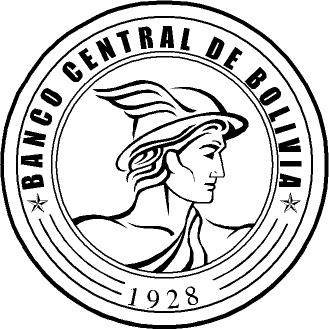 